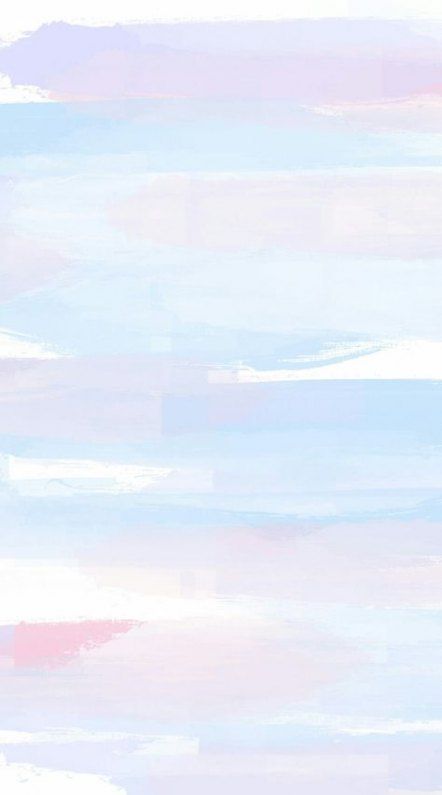 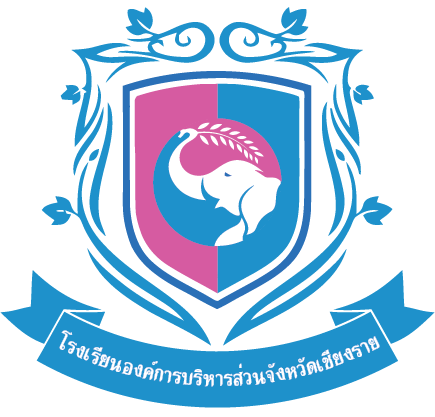 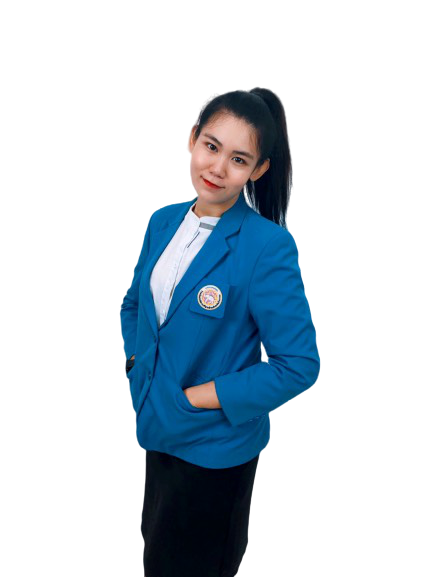 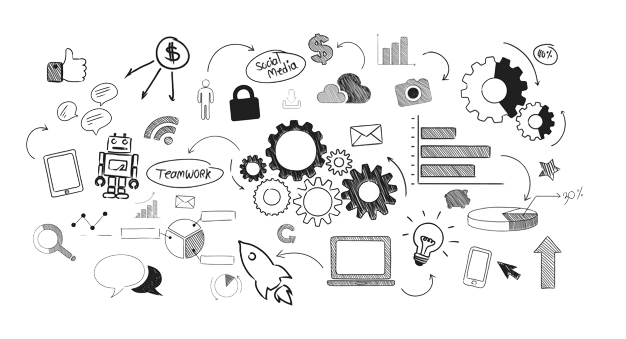 คำนำ	รายงานการประเมินตนเองของครูผู้สอน (Teacher’s Self-Assessment Report :(T-SAR) เป็นการประเมินตนเองเกี่ยวกับการปฏิบัติหน้าที่ตามพระราชบัญญัติการศึกษาแห่งชาติพุทธศักราช 2542 และแก้ไขเพิ่มเติม (ฉบับที่ 2) พุทธศักราช 2545 ตลอดจน (ฉบับที่ 3) พุทธศักราช 2553 รวมทั้งมาตรฐานการศึกษาขั้นพื้นฐาน ที่โรงเรียนองค์การบริหารส่วนจังหวัดเชียงราย สังกัดองค์การบริหารส่วนจังหวัดเชียงราย นำมาประยุกต์ใช้เพื่อการพัฒนาตนเองและพัฒนาคุณภาพการศึกษาของข้าพเจ้า  โดยได้จัดทำขึ้นเพื่อรายงานผลการจัดการเรียนการสอนและการปฏิบัติหน้าที่ตาม กลุ่มงาน / กลุ่มสาระการเรียนรู้ / งาน ตลอดจนกิจกรรมต่างๆที่ได้ส่งเสริมให้นักเรียนมีคุณลักษณะและคุณภาพตามระดับมาตรฐานคุณภาพการศึกษา ที่โรงเรียนองค์การบริหารส่วนจังหวัดเชียงราย โดยเป็นการรวบรวมผลการปฏิบัติงาน ปีการศึกษา2562ทั้งนี้ เพื่อเป็นการรายงานพร้อมประเมินผลการทำงานของข้าพเจ้า ว่าได้ปฏิบัติหน้าที่บรรลุจุดมุ่งหมายของหลักสูตรสถานศึกษามาตรฐานคุณภาพการศึกษาโรงเรียนองค์การบริหารส่วนจังหวัดเชียงราย  ตัวบ่งชี้ที่เกี่ยวข้องรายงานดังกล่าวได้จัดทำขึ้นเพื่อรายงานการประเมินตนเองเกี่ยวกับการปฏิบัติหน้าที่ต่อผู้บังคับบัญชาตามลำดับสายงาน ตลอดจนเผยแพร่ให้กับผู้ปกครองนักเรียนชุมชนในสังคมได้ทราบผลการปฏิบัติงานของข้าพเจ้าและคุณลักษณะของผู้เรียนตามเกณฑ์มาตรฐานคุณภาพการศึกษาโรงเรียนองค์การบริหารส่วนจังหวัดเชียงราย	ข้อมูลที่ได้จากการประเมินในการประเมินตนเอง (Teacher’s Self-Assessment Report :T-SAR) ในครั้งนี้ข้าพเจ้าจะได้นำไปใช้เป็นแนวทางในการปรับปรุงเพื่อพัฒนาการปฏิบัติงานที่ได้รับมอบหมาย เพื่อส่งเสริมและพัฒนาศักยภาพของผู้เรียนให้สูงขึ้นในทุก ๆด้านต่อไป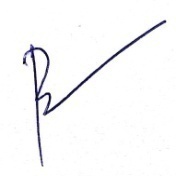 					   ลงชื่อ					                             (นางสาวปฏิญญา  สุตะวงค์)                              ตำแหน่ง ครูพิเศษสารบัญ										   หน้าคำนำ	บทที่ 1 ข้อมูลทั่วไป	1. ข้อมูลทั่วไป	1ข้อมูลการปฏิบัติหน้าที่	ด้านการปฏิบัติหน้าที่พิเศษที่นอกเหนือจากการสอนโดยปฏิบัติเป็นประจำ	ด้านการปฏิบัติหน้าที่พิเศษที่นอกเหนือจากการสอนโดยปฏิบัติเฉพาะกิจ	ด้านการประเมินสมรรถนะ PE ของโรงเรียนองค์การบริหารส่วนจังหวัดเชียงรายบทที่2 ผลการดำเนินการพัฒนา	ตอนที่ 1   ผลการประเมินการปฏิบัติงานโดยตนเอง	ตอนที่ 2   ผลการประเมินการสอนโดยผู้เรียน	ตอนที่ 3   ผลการปฏิบัติหน้าที่จัดการเรียนการสอน	ตอนที่ 4   ผลการปฏิบัติหน้าที่จัดการกิจกรรมพัฒนาผู้เรียน	ตอนที่ 5   ผลการปฏิบัติหน้าที่พิเศษที่นอกเหนือจากการสอนโดยปฏิบัติเป็นประจำ	ตอนที่6ผลงาน/เกียรติประวัติที่ปรากฏต่อสาธารณชน ด้านสถานศึกษา/ครู/นักเรียน	ภาคผนวก กภาคผนวก ขภาคผนวก คบทที่ 1ข้อมูลทั่วไปการรายงานครั้งนี้ได้ผู้รายงานได้แบ่งการรายงานออกเป็น 4 ด้าน ได้แก่1.  ด้านการสอน2.  ด้านการปฏิบัติหน้าที่พิเศษที่นอกเหนือจากการสอนโดยปฏิบัติเป็นประจำ3.  ด้านการปฏิบัติหน้าที่พิเศษที่นอกเหนือจากการสอนโดยปฏิบัติในช่วงระยะเวลาใดเวลาหนึ่ง4.  ด้านการประเมินสมรรถนะ PE ของโรงเรียนองค์การบริหารส่วนจังหวัดเชียงรายด้านการสอน1.  ข้อมูลทั่วไป      ชื่อ	นางสาว ปฏิญญา	ชื่อสกุล	 สุตะวงค์      ตำแหน่ง ครูพิเศษภาษาจีน     อายุ 25    ปี     ปฏิบัติราชการเป็นเวลาปี 5 เดือน      เลขที่ตำแหน่ง			เงินเดือน 9,000 บาท     เงินวิทยฐานะ	บาท      วัน / เดือน / ปี เกิด 02 มิถุนายน 2538      วัน / เดือน / ปี บรรจุเข้ารับราชการ 					      ปฏิบัติการสอนกลุ่มสาระการเรียนรู้  ภาษาต่างประเทศ (ภาษาอังกฤษ)      งานพิเศษที่ปฏิบัติเป็นประจำ                                - ผู้ช่วยหัวหน้าฝ่ายพัสดุสาระการเรียนรู้ภาษาต่างประเทศ	- คณะกรรมการงานหลักสูตรภาษาจีน	- คณะกรรมงานบุคคลและประเมินผลการปฏิบัติงานสาระฯ                     	-  ครูประจำชั้นมัธยมศึกษาปีที่ 2/7	วุฒิการศึกษา  	ปริญญาตรี	วิชาเอก การท่องเที่ยวและโรงแรม			คณะ การจัดการบริหารธุรกิจ			มหาวิทยาลัย มหาวิทยาลัยพะเยา     ปริญญาโท	วิชาเอก 								คณะ 								มหาวิทยาลัย 						อื่น ๆ ระบุ	วิชาเอก ภาษาจีนเพื่อการสื่อสาร			คณะ ภาษาจีนและวัฒนธรรม			มหาวิทยาลัย 	HENAN UNIVRSITY			สรุปวันลาในปีงบประมาณ  2562  (1 พฤษภาคม 2562 –30 เมษายน 2562)ตาราง 1 แสดงจำนวนวันลา ประจำปีงบประมาณ2.  ข้อมูลการปฏิบัติหน้าที่     2.1 การจัดการเรียนการสอนภาคเรียนที่  1   ปีการศึกษา 2562	ปฏิบัติการสอน รวมจำนวนรายวิชา รวมจำนวนห้อง 8 รวมจำนวน  16 คาบ	ตาราง 2 แสดงจำนวนรายวิชาห้องเรียนนักเรียนคาบเรียนที่ปฏิบัติการสอน ภาคเรียนที่  1/2562ภาคเรียนที่  2   ปีการศึกษา 2562	ปฏิบัติการสอน รวมจำนวน 2 รายวิชา รวมจำนวน 7 ห้อง รวมจำนวน  12  คาบตาราง 3 แสดงจำนวนรายวิชาห้องเรียนนักเรียนคาบเรียนที่ปฏิบัติการสอน ภาคเรียนที่  2/2562ตาราง 4 แสดงกิจกรรมพัฒนาผู้เรียนภาคเรียนที่  1   ปีการศึกษา 2562ที่ปฏิบัติการพัฒนาผู้เรียนตาราง 5 แสดงกิจกรรมพัฒนาผู้เรียนภาคเรียนที่  2   ปีการศึกษา 2562ที่ปฏิบัติการพัฒนาผู้เรียน 2.2 การดูแลนักเรียน	ภาคเรียนที่  1  ปีการศึกษา  2562ตารางที่ 6 แสดงจำนวนนักเรียนในความดูแล (ครูที่ปรึกษา)ภาคเรียนที่  2  ปีการศึกษา 2562ตารางที่ 7 แสดงจำนวนนักเรียนในความดูแล (ครูที่ปรึกษา)2.3 การพัฒนาตนเองภาคเรียนที่1 ปีการศึกษา 2562ข้าพเจ้าได้ปฏิบัติกิจกรรมการพัฒนาตนเองดังนี้1)  กิจกรรมการพัฒนาตนเองในด้าน             - การจัดทำแผนการจัดการเรียนรู้ที่เน้นผู้เรียนเป็นสำคัญ             -  แผนการจัดการเรียนรู้ รหัสวิชา  จ21201  รายวิชา ภาษาจีนพื้นฐาน 1	              -  แผนการจัดการเรียนรู้ รหัสวิชา  จ21207  รายวิชา ภาษาจีนประดิษฐ์ 1 	                - แผนการจัดการเรียนรู้ รหัสวิชา  จ22201  รายวิชา ภาษาจีนพื้นฐาน 3	         - แผนการจัดการเรียนรู้ รหัสวิชา  จ22203  รายวิชา ภาษาจีนพื้นฐาน 5- การพัฒนาทักษะการอ่าน คิดวิเคราะห์ และเขียนสื่อความตามแนวทางการ                  ประเมินผลนักเรียนร่วมกับนานาชาติ (PISA)  อบรมเชิงปฏิบัติการทักษะภาษาจีนสู่ความเป็นเลิศ (SBMLD)                เทคนิค/วิธีการสอนที่ใช้ได้แก่Diagrams.Mind Mapping.Six Thinking Hats.การผลิตและการใช้สื่อ ได้แก่Google Classroom.Classroom Online.วิจัยในชั้นเรียนได้แก่                                                                                              .                                                                                              .ภาคเรียนที่ 2 ปีการศึกษา 2562ข้าพเจ้าได้ปฏิบัติกิจกรรมการพัฒนาตนเองดังนี้2)  กิจกรรมการพัฒนาตนเองในด้าน    การจัดทำแผนการจัดการเรียนรู้ที่เน้นผู้เรียนเป็นสำคัญแผนการจัดการเรียนรู้ รหัสวิชา  จ23201  รายวิชา ภาษาจีนพื้นฐาน 5แผนการจัดการเรียนรู้ รหัสวิชา  จ23203  รายวิชา ภาษาจีนพื้นฐาน 6 เทคนิค/วิธีการสอนที่ใช้ได้แก่Diagrams.Mind Mapping.Six Thinking Hats.การผลิตและการใช้สื่อ ได้แก่Google Classroom.Classroom Online.วิจัยในชั้นเรียนได้แก่การพัฒนาทักษะการอ่านภาษาจีนโดยใช้ผังกราฟิก (Graphic Organizers).                                                                                              .3) การเข้าร่วมกิจกรรมทางวิชาการเพื่อพัฒนาตนเอง มีดังนี้ตาราง 8 แสดงการเข้าร่วมกิจกรรมทางวิชาการด้านการปฏิบัติหน้าที่พิเศษที่นอกเหนือจากการสอนโดยปฏิบัติเป็นประจำตาราง 9   แสดงวิธีการพัฒนาด้านการปฏิบัติหน้าที่พิเศษที่ปฏิบัติเป็นประจำหมายเหตุ	1.  ให้เขียนเรียงลำดับโดยแยกตามฝ่าย/กลุ่มงานที่ได้รับมอบหมายให้ปฏิบัติ		2.  ลำดับที่ให้เรียงตั้งแต่ 1 เป็นต้นไปตามลำดับด้านการปฏิบัติหน้าที่พิเศษที่นอกเหนือจากการสอนโดยปฏิบัติเฉพาะกิจตาราง 10   แสดงวิธีการพัฒนาด้านการปฏิบัติหน้าที่พิเศษที่ปฏิบัติเฉพาะกิจด้านการประเมินสมรรถนะ PE ของโรงเรียนองค์การบริหารส่วนจังหวัดเชียงรายชื่อ-สกุล นางสาว ปฏิญญา สุตะวงค์กลุ่มสาระ ภาษาต่างประเทศศึกษาหลักสูตรสถานศึกษา และวิเคราะห์โครงสร้างหลักสูตรรายวิชา (เอกสาร)ทำ		 ไม่ทำ		 ควรปรับปรุง อื่นๆ................................................................................................จัดทำแผนการสอน Thinking School เป็นปัจจุบันและมีร่องรอยการดำเนินการทุกปี    ตามรูปแบบขั้นตอนสถานศึกษากำหนด (เอกสาร)มี		 ไม่มี			 ควรปรับปรุง จำนวน........................แผนการสอนมีการวัดและประเมินผลแบบ Pisa อย่างน้อย 20/ครั้ง/ชิ้น/ภาคเรียน (เอกสาร)มี		 ไม่มี			 ควรปรับปรุง จำนวน........................ชิ้นมีบทเรียน Online ในรายวิชาของตนเอง ไม่น้อยกว่า 20 บทเรียน/ปี (Website) ทำ		 ไม่ทำ		 ควรปรับปรุง จำนวน........................บทเรียนมีผลการเรียนของรายวิชาที่สอนอยู่ในระดับดี ไม่ต่ำกว่า 50% และหรือ (วัดผล รร.)สูงกว่า		 ต่ำกว่า อื่นๆ................................................................................................มีผลการเรียนในสาระฯ ที่สอนอยู่สูงกว่าค่าเฉลี่ย จังหวัด/ภาค/ประเทศ และหรือ (วัดผล รร./สทศ.) สูงกว่า		 ต่ำกว่า ค่าเฉลี่ย..................................................................มีผลงานดีเด่น/รางวัลของตนเอง นักเรียนระดับประเทศ (สถ./สพฐ.)มี		 ไม่มี		 ถ้ามี คือ ................................................................................................					ลงชื่อ					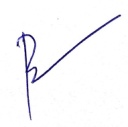 					                  (นางสาวปฏิญญา  สุตะวงค์)					                  ตำแหน่ง ครูพิเศษภาษาจีนบทที่ 2ผลการดำเนินการพัฒนางานจากการรายงานการปฏิบัติงานและการประเมินตนเอง (T-SAR) ผู้รายงานได้นำผลการวิเคราะห์ข้อมูลเสนอไว้ในรูปตารางประกอบคำอธิบายโดยแบ่งออกเป็นดังนี้ตอนที่ 1   ผลการประเมินการปฏิบัติงานโดยตนเองตอนที่ 2   ผลการประเมินการสอนโดยผู้เรียนตอนที่ 3   ผลการปฏิบัติหน้าที่จัดการเรียนการสอนตอนที่ 4   ผลการปฏิบัติหน้าที่จัดการกิจกรรมพัฒนาผู้เรียนตอนที่ 5   ผลการปฏิบัติหน้าที่พิเศษที่นอกเหนือจากการสอนโดยปฏิบัติเป็นประจำตอนที่6   ผลงาน / เกียรติประวัติที่ปรากฏต่อสาธารณชน ด้านสถานศึกษา / ครู / นักเรียนตอนที่ 1 ผลการประเมินการปฏิบัติงานโดยตนเองภาคเรียนที่ 1 ปีการศึกษา 2562ตารางที่ 11การประเมินผลการปฏิบัติงานตามพระราชบัญญัติการศึกษาแห่งชาติพ.ศ. 2542  จากตารางที่ 11 การประเมินผลการปฏิบัติงานตามพระราชบัญญัติการศึกษาแห่งชาติ พ.ศ. 2542 ฉบับแก้ไขเพิ่มเติม (ฉบับที่ 2) พ.ศ. 2545และฉบับที่ 3 พ.ศ. 2553 (นำมาใช้โดยอนุโลม)พบว่าส่วนใหญ่อยู่ในระดับดีมาก ทั้งนี้ เนื่องมาจากส่งเสริมให้ผู้เรียนสามารถเรียนรู้ พัฒนาตนเอง ได้ตามธรรมชาติและเต็มศักยภาพและจัดเนื้อหาสาระกิจกรรมตามความสนใจ ความถนัด และความแตกต่างระหว่างผู้เรียนภาคเรียนที่ 2  ปีการศึกษา 2562ตารางที่ 12 การประเมินผลการปฏิบัติงานตามพระราชบัญญัติการศึกษาแห่งชาติพ.ศ. 2542        จากตารางที่ 12 การประเมินผลการปฏิบัติงานตามพระราชบัญญัติการศึกษาแห่งชาติ พ.ศ. 2542 ฉบับแก้ไขเพิ่มเติม (ฉบับที่ 2) พ.ศ. 2545และฉบับที่ 3 พ.ศ. 2553 (นำมาใช้โดยอนุโลม)พบว่าส่วนใหญ่อยู่ในระดับดีมาก ทั้งนี้ เนื่องมาจากมีการจัดกิจกรรมการสอนหลากหลายเหมาะสมกับธรรมชาติและความต้องการของผู้เรียน กระตุ้นให้ผู้เรียนศึกษาหาความรู้ แสวงหาคำตอบและสร้างองค์ความรู้ด้วยตนเอง และใช้สื่อการสอนที่เหมาะสมและหลากหลายตอนที่ 2  ผลการประเมินการสอนโดยผู้เรียนภาคเรียนที่ 1 ปีการศึกษา 2562ตารางที่ 13  การประเมินผลการสอนของครู โดยผู้เรียนเป็นผู้ประเมินตาราง 13 การประเมินผลการสอนของครูโดยนักเรียน พบว่าส่วนใหญ่อยู่ใน ระดับดีทั้งนี้เนื่องจากครูมีการเตรียมการสอนและกิจกรรมการเรียนรู้สอดคล้องกับจุดประสงค์การเรียนภาคเรียนที่ 2 ปีการศึกษา 2562ตารางที่ 14  การประเมินผลการสอนของครู โดยผู้เรียนเป็นผู้ประเมินจากตาราง 14 การประเมินผลการสอนของครูโดยนักเรียน พบว่าส่วนใหญ่อยู่ใน ระดับดีทั้งนี้เนื่องจากครูตั้งใจสอน ให้คำแนะนำในการกิจกรรมและ ผู้เรียนเรียนอย่างมีความสุขตอนที่ 3  ผลการปฏิบัติหน้าที่จัดกิจกรรมการเรียนการสอนภาคเรียนที่ 1 ปีการศึกษา 2562ตาราง 15 แสดงผลสัมฤทธิ์ทางการเรียนของผู้เรียนจากตาราง 15 ผลสัมฤทธิ์ทางการเรียนของผู้เรียนในรายวิชาที่สอน พบว่าผู้เรียน 	 มีผลสัมฤทธิ์ต่ำกว่าเกณฑ์ (0, ร, มผ, มส,) คิดเป็นร้อยละ				 มีผลสัมฤทธิ์ตามเกณฑ์ (1, 1.5, 2, 2.5) คิดเป็นร้อยละ	17.00			 มีผลสัมฤทธิ์สูงกว่าเกณฑ์ (3, 3.5, 4,) คิดเป็นร้อยละ	83.00		ภาคเรียนที่ 2 ปีการศึกษา 2562ตาราง 16 แสดงผลสัมฤทธิ์ทางการเรียนของผู้เรียนจากตาราง 16 ผลสัมฤทธิ์ทางการเรียนของผู้เรียนในรายวิชาที่สอน พบว่าผู้เรียน 	 มีผลสัมฤทธิ์ต่ำกว่าเกณฑ์ (0, ร, มผ, มส,) คิดเป็นร้อยละ	 มีผลสัมฤทธิ์ตามเกณฑ์ (1, 1.5, 2, 2.5) คิดเป็นร้อยละ 24.00	 มีผลสัมฤทธิ์สูงกว่าเกณฑ์ (3, 3.5, 4,) คิดเป็นร้อยละ	76.00ตอนที่ 4 ผลการปฏิบัติหน้าที่จัดกิจกรรมพัฒนาผู้เรียนภาคเรียนที่ 1  ปีการศึกษา 2562ตารางที่ 17 แสดงผลสัมฤทธิ์ทางการเรียนกิจกรรมพัฒนาผู้เรียนจากตารางที่ 11 ผลสัมฤทธิ์ทางการเรียนของผู้เรียนในรายวิชาที่สอน พบว่าผู้เรียน 	 มีผลสัมฤทธิ์ต่ำกว่าเกณฑ์ (ไม่ผ่าน) 	คิดเป็นร้อยละ				 มีผลสัมฤทธิ์ต่ำกว่าเกณฑ์ (ผ่าน) 	คิดเป็นร้อยละ	100		ภาคเรียนที่ 2  ปีการศึกษา 2562ตารางที่ 18 แสดงผลสัมฤทธิ์ทางการเรียนกิจกรรมพัฒนาผู้เรียนจากตารางที่ 18 ผลสัมฤทธิ์ทางการเรียนของผู้เรียนในรายวิชาที่สอน พบว่าผู้เรียน 	 มีผลสัมฤทธิ์ต่ำกว่าเกณฑ์ (ไม่ผ่าน) 	คิดเป็นร้อยละ				 มีผลสัมฤทธิ์ต่ำกว่าเกณฑ์ (ผ่าน) 	คิดเป็นร้อยละ 	100		ตอนที่ 5 ผลการปฏิบัติหน้าที่พิเศษที่นอกเหนือจากการสอนโดยปฏิบัติเป็นประจำงานที่ปฏิบัติ คือผู้ช่วยหัวหน้าฝ่ายพัสดุสาระการเรียนรู้ภาษาต่างประเทศคณะกรรมการงานหลักสูตรภาษาจีนคณะกรรมงานบุคคลและประเมินผลการปฏิบัติงานสาระภาษาต่างประเทศครูประจำชั้นมัธยมศึกษาปีที่ 2/7ผลการดำเนินงาน ให้คำปรึกษาและข้อเสนอแนะต่างๆเกี่ยวกับงานบริหารงานในกลุ่มสาระเพื่อให้การดำเนินงานเป็นไปด้วยความเรียบร้อยและเกิดประสิทธิภาพสูงสุด        สรุปได้ว่า ผลการปฏิบัติงานเมื่อประเมินด้วยตนเองแล้ว อยู่ในระดับ ปรับปรุง	พอใช้	 ดี		 ดีมากตอนที่6 ผลงานดีเด่น / เกียรติประวัติที่ปรากฏต่อสาธารณชน            ด้านสถานศึกษา / ครู / นักเรียนตารางที่ 19	ผลงาน โล่รางวัล เกียรติบัตร เกียรติประวัติที่ปรากฏต่อสาธารณชนในรอบปีที่ผ่านมาของสถานศึกษาตารางที่ 20	ผลงาน โล่รางวัล เกียรติบัตร เกียรติประวัติที่ปรากฏต่อสาธารณชน ในรอบปีที่ผ่านมาของข้าราชการครู และบุคลากรทางการศึกษาตารางที่ 21	ผลงาน โล่รางวัล เกียรติบัตร เกียรติประวัติที่ปรากฏต่อสาธารณชนในรอบปีที่ผ่านมาของผู้เรียน					ลงชื่อ				  ผู้รายงาน					           (นางสาว ปฏิญญา  สุตะวงค์)					               ตำแหน่ง ครูพิเศษความคิดเห็นของรองผู้อำนวยการฝ่ายบริหารงานวิชาการ.............................................................................................................................................................................................................................................................................................................................................................................................................................................................................…………………………………………………………………………………………………………………………………………………………………………………………………………………………………………………………………………………ลงชื่อ………………………………………………………………                                                     (นายวีระยุทธ  คีลาวงค์)	    รองผู้อำนวยการบริหารงานวิชาการ	   โรงเรียนองค์การบริหารส่วนจังหวัดเชียงรายความคิดเห็นของผู้อำนวยการโรงเรียนองค์การบริหารส่วนจังหวัดเชียงราย..................................................................................................................................................................................................................................................................................................................................................................................................................................................................................................................................................................................................................................................................................................................................................................................................ลงชื่อ…………………………………………………………			                                           (ดร.ศราวุธ  สุตะวงค์)	                                         ผู้อำนวยการโรงเรียนองค์การบริหารส่วนจังหวัดเชียงราย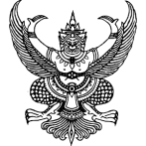 บันทึกข้อความ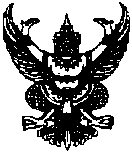 ส่วนราชการ โรงเรียนองค์การบริหารส่วนจังหวัดเชียงรายที่ ชร ๕๑๐๐๖.๑/		วันที่ ๑๔  มีนาคม  ๒๕๖๓เรื่อง	รายงานผลการปฏิบัติงานและการประเมินตนเอง (Self-Assessment Report )เรียน	ผู้อำนวยการโรงเรียนองค์การบริหารส่วนจังหวัดเชียงราย		ด้วยข้าพเจ้านางสาว ปฏิญญา สุตะวงค์ ตำแหน่ง ครูพิเศษ กลุ่มสาระการเรียนรู้ภาษาต่างประเทศ ได้รับมอบหมายให้ปฏิบัติงานด้านการสอน และงานพิเศษอื่น ๆ ตามคำสั่งโรงเรียนองค์การบริหารส่วนจังหวัดเชียงราย ที่ ๑๖๒/๒๕๖๒  ประจำปีการศึกษา  ๒๕๖๒  บัดนี้การปฏิบัติงานตามที่ได้รับมอบหมายสำเร็จลุล่วงแล้ว จึงขอรายงานรายงานการประเมินตนเองของครูผู้สอน (Teacher’s Self-Assessment Report : T-SAR) เพื่อรายงานต่อผู้บังคับบัญชาตามเอกสารดังแนบ		จึงเรียนมาเพื่อทราบ						ลงชื่อ				ผู้รายงาน					                 (นางสาว ปฏิญญา  สุตะวงค์)					                      ตำแหน่ง ครูพิเศษภาคผนวก  กคำสั่งในการปฏิบัติหน้าที่นอกเหนือจากงานที่สอน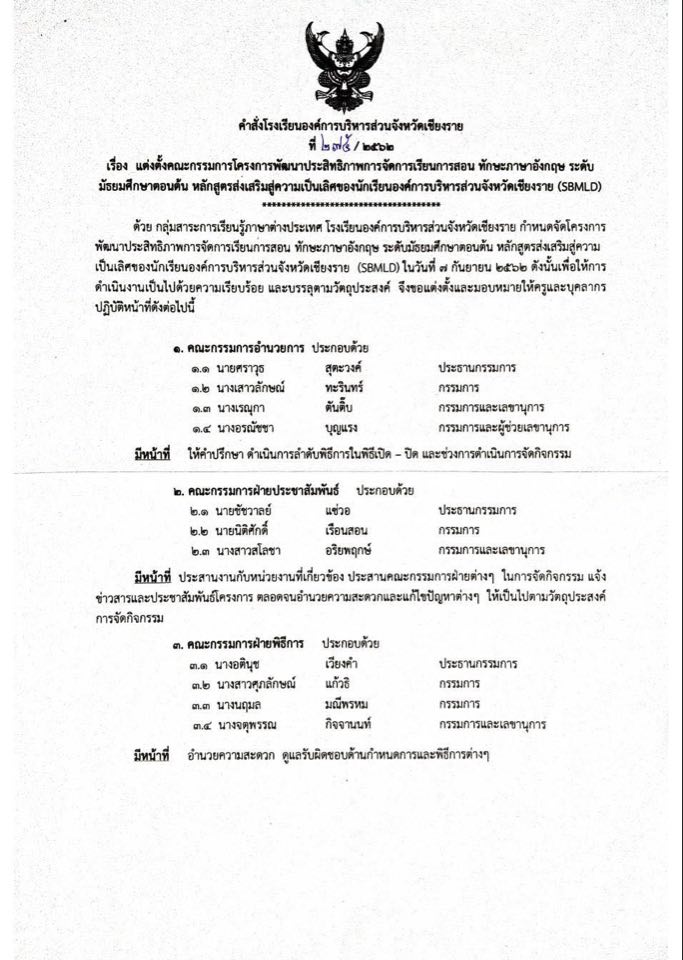 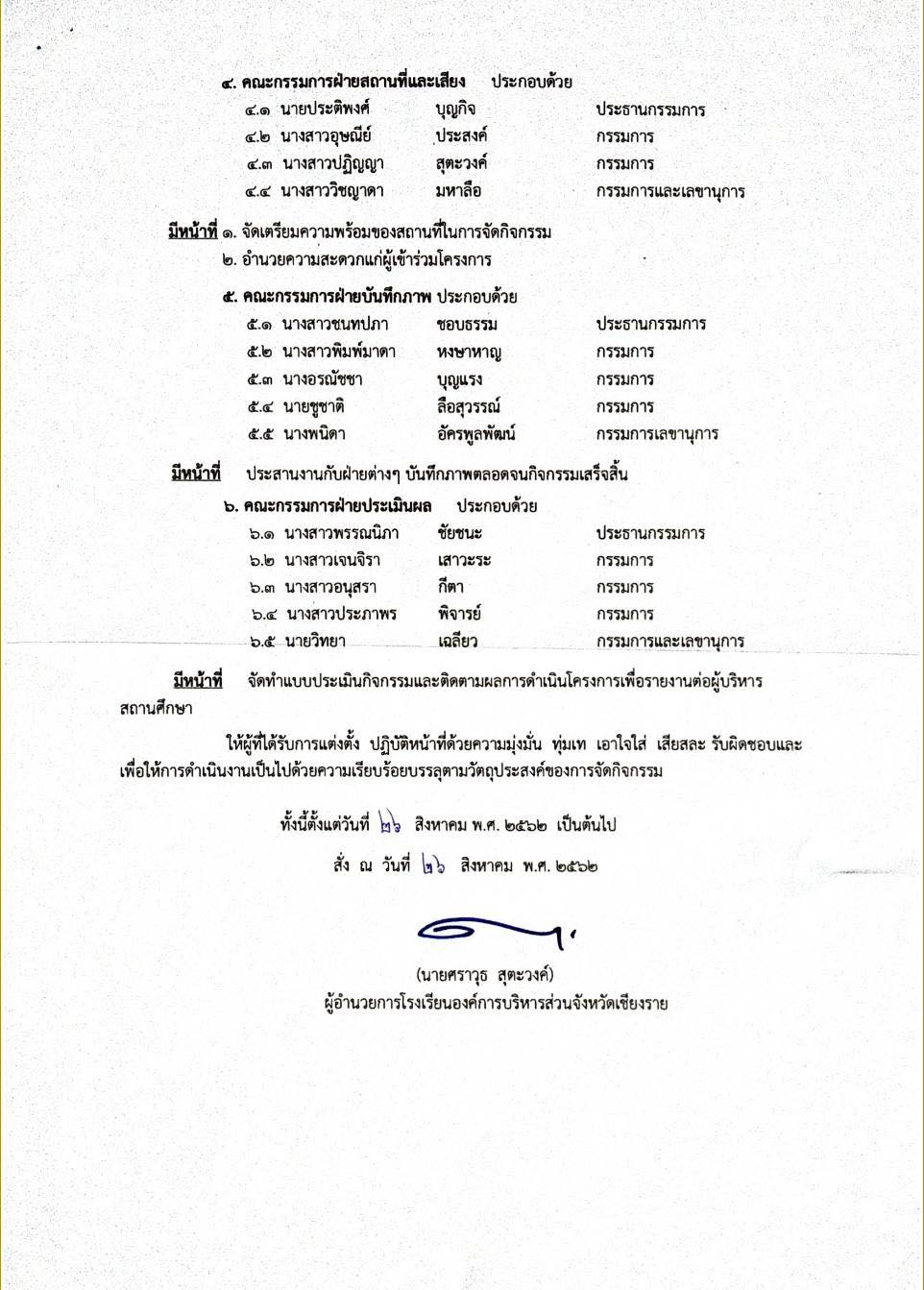 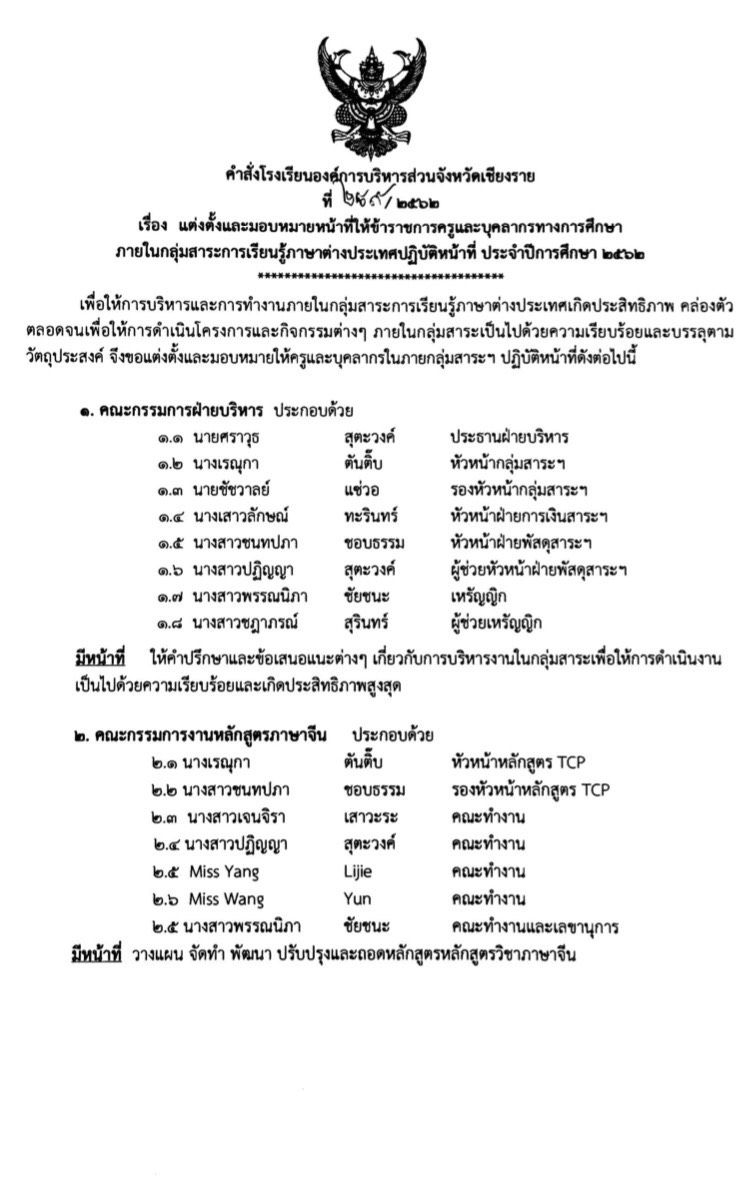 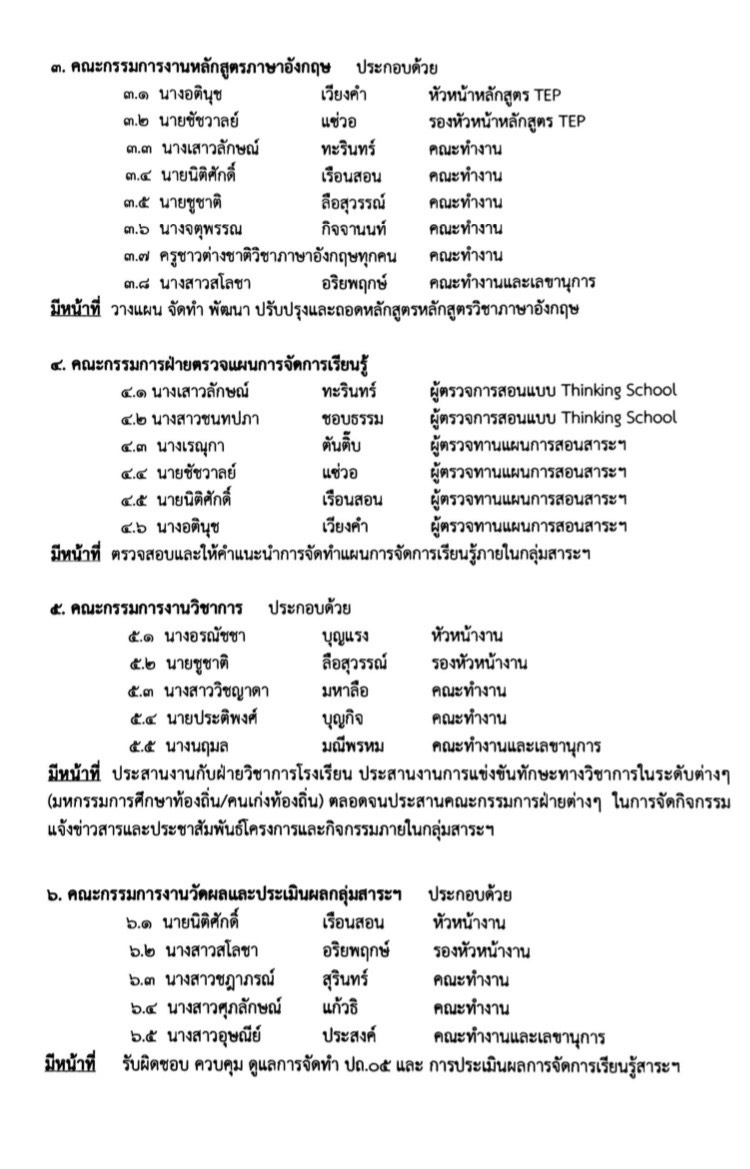 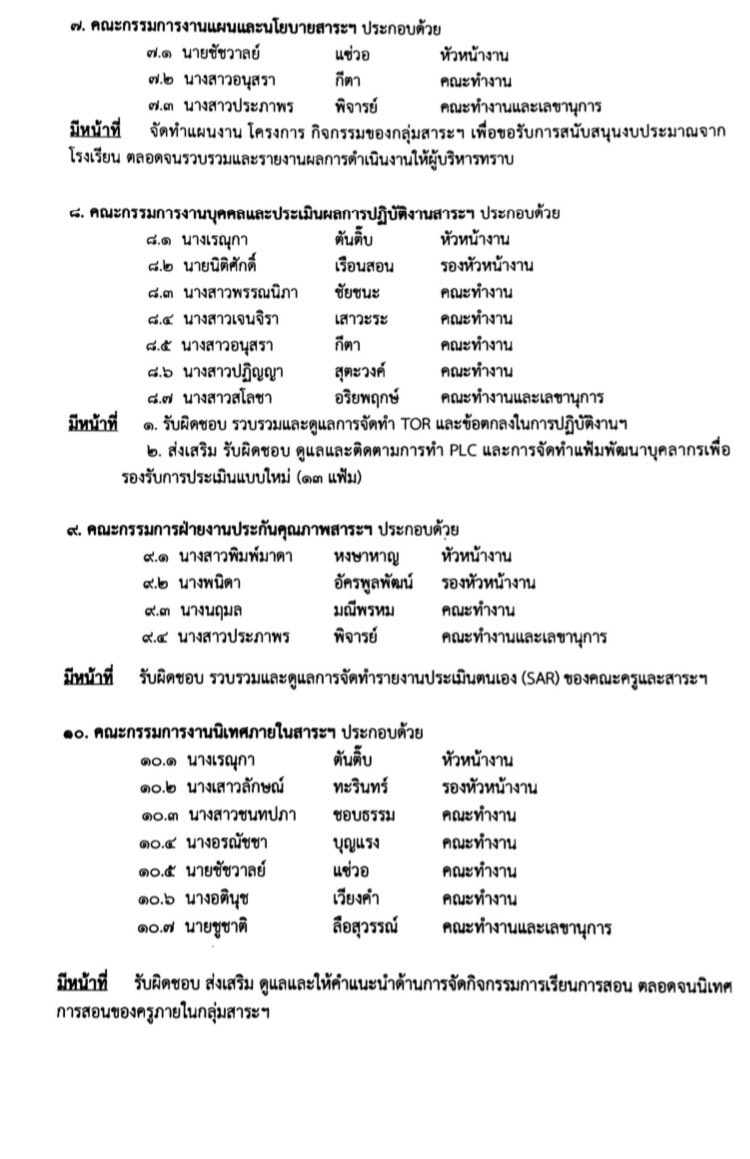 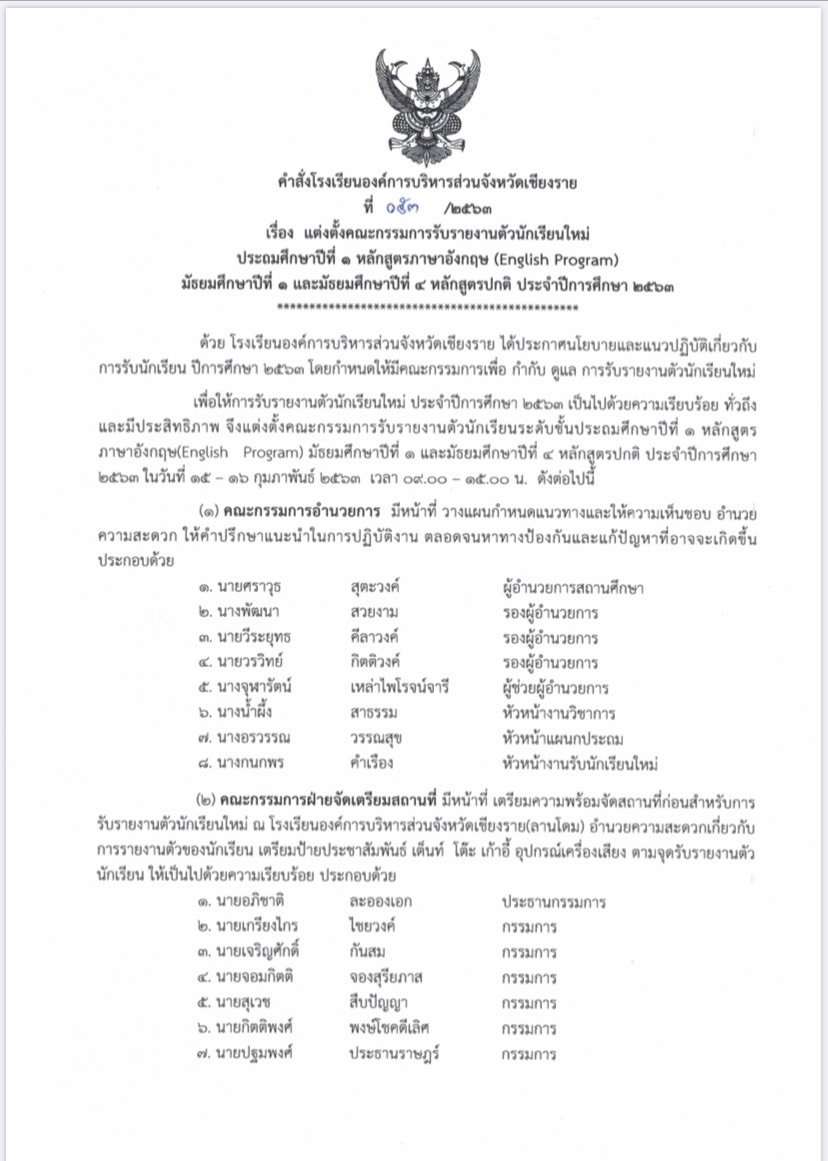 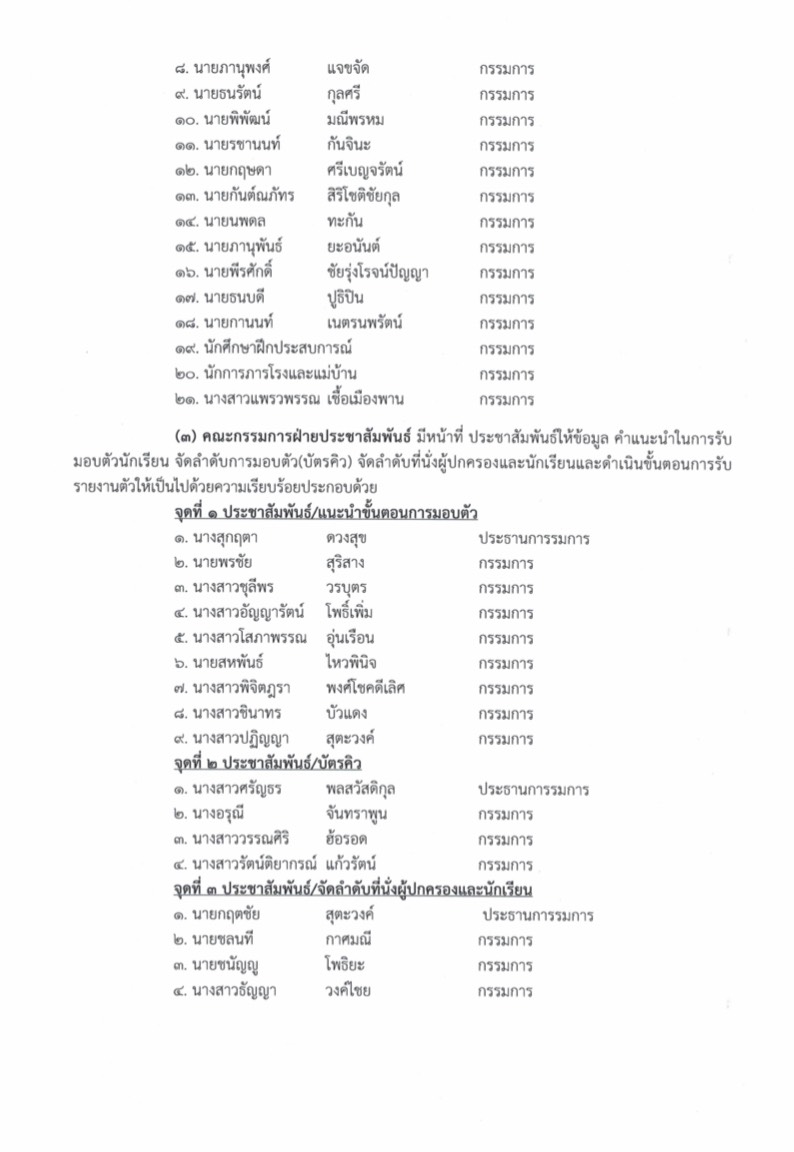 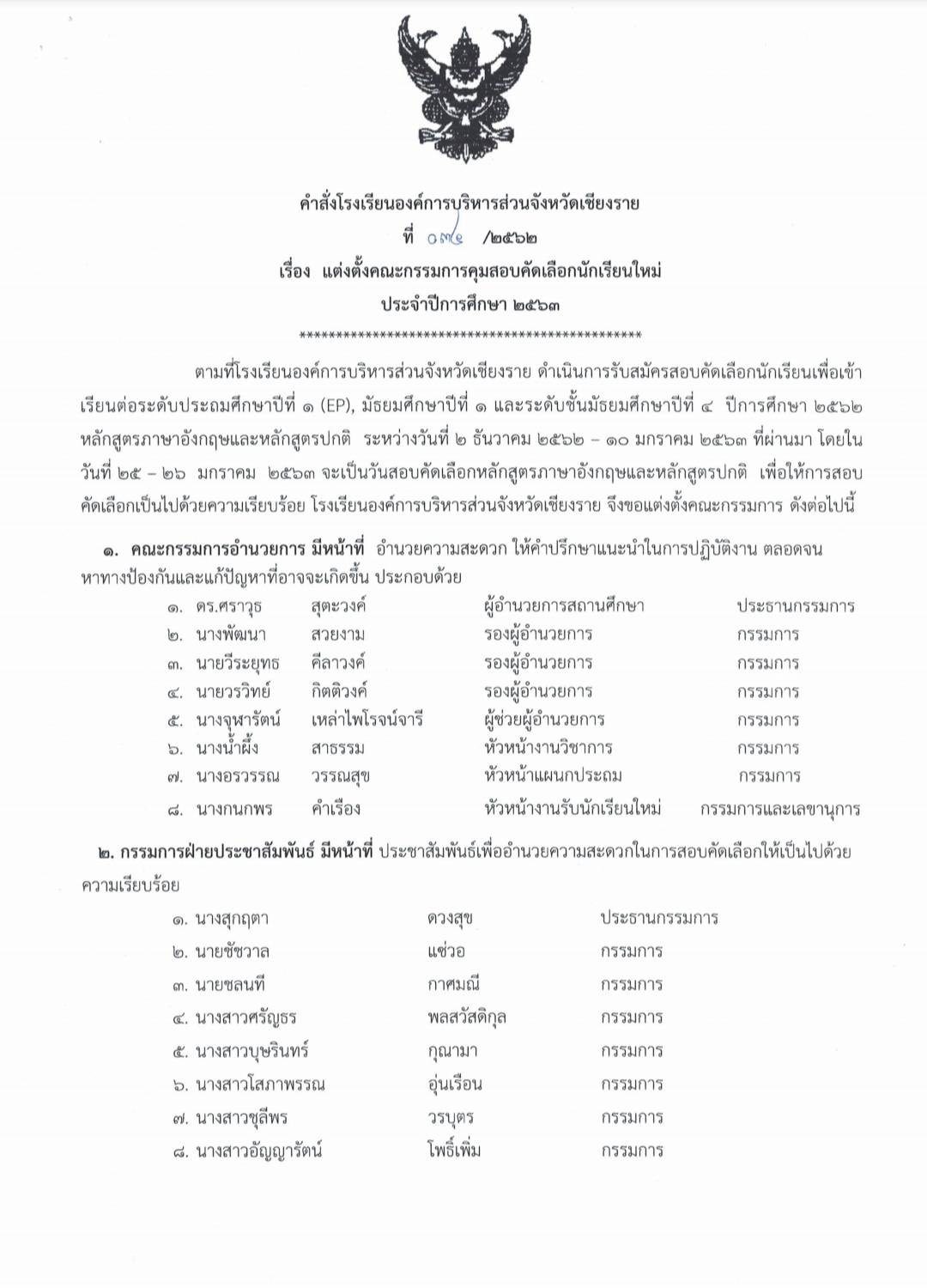 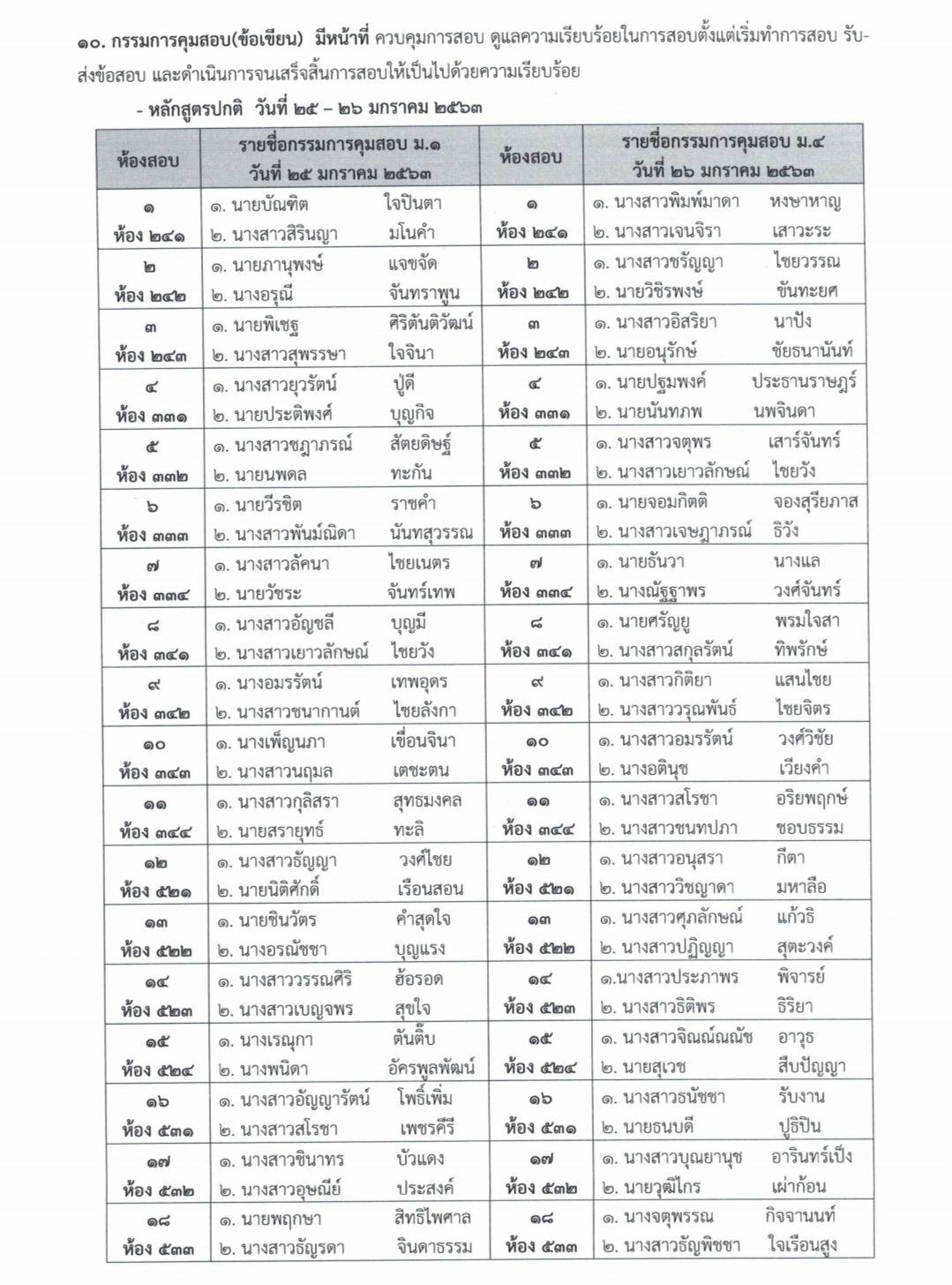 ภาคผนวก ขใบประกาศนียบัตร/เกียรติบัตร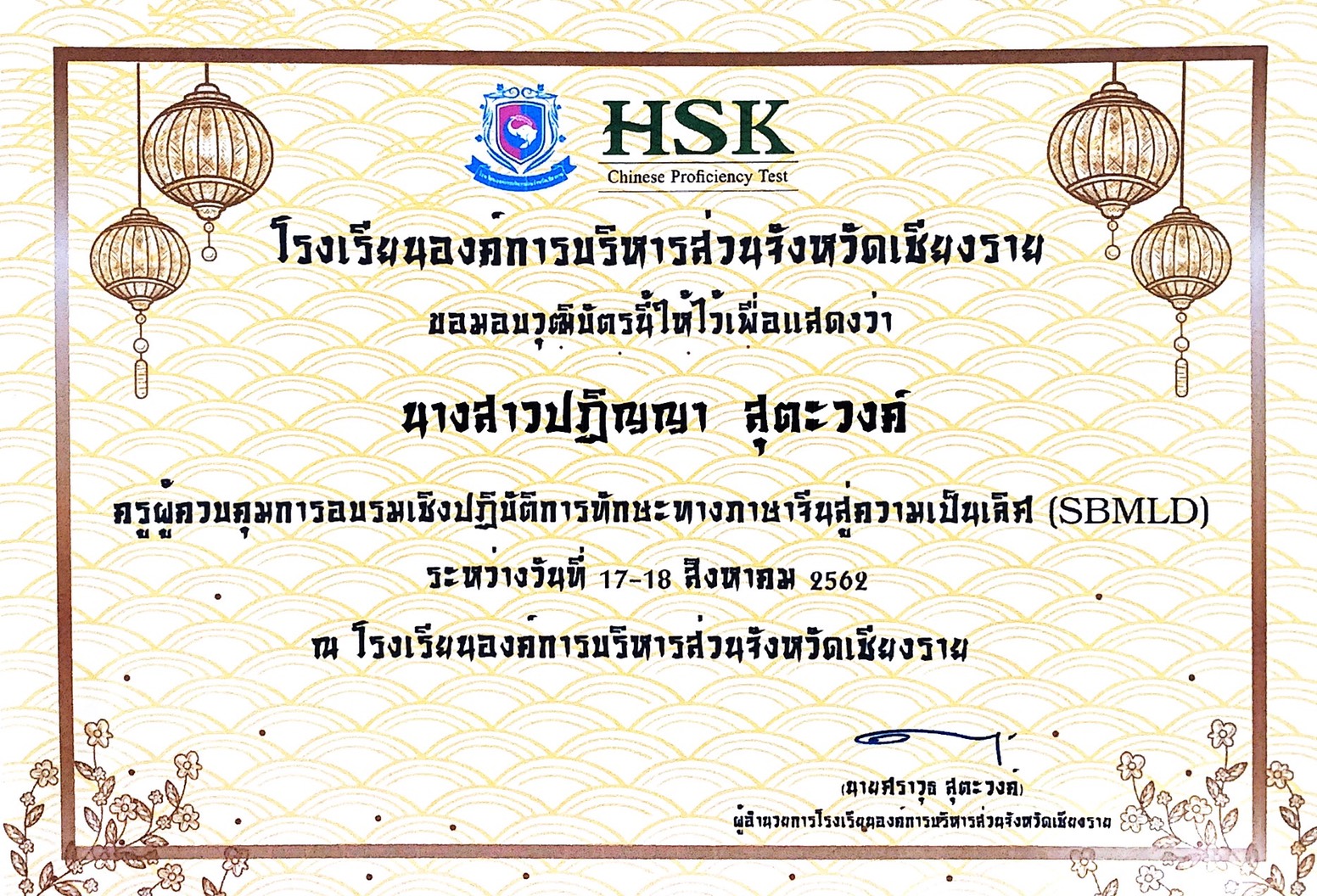 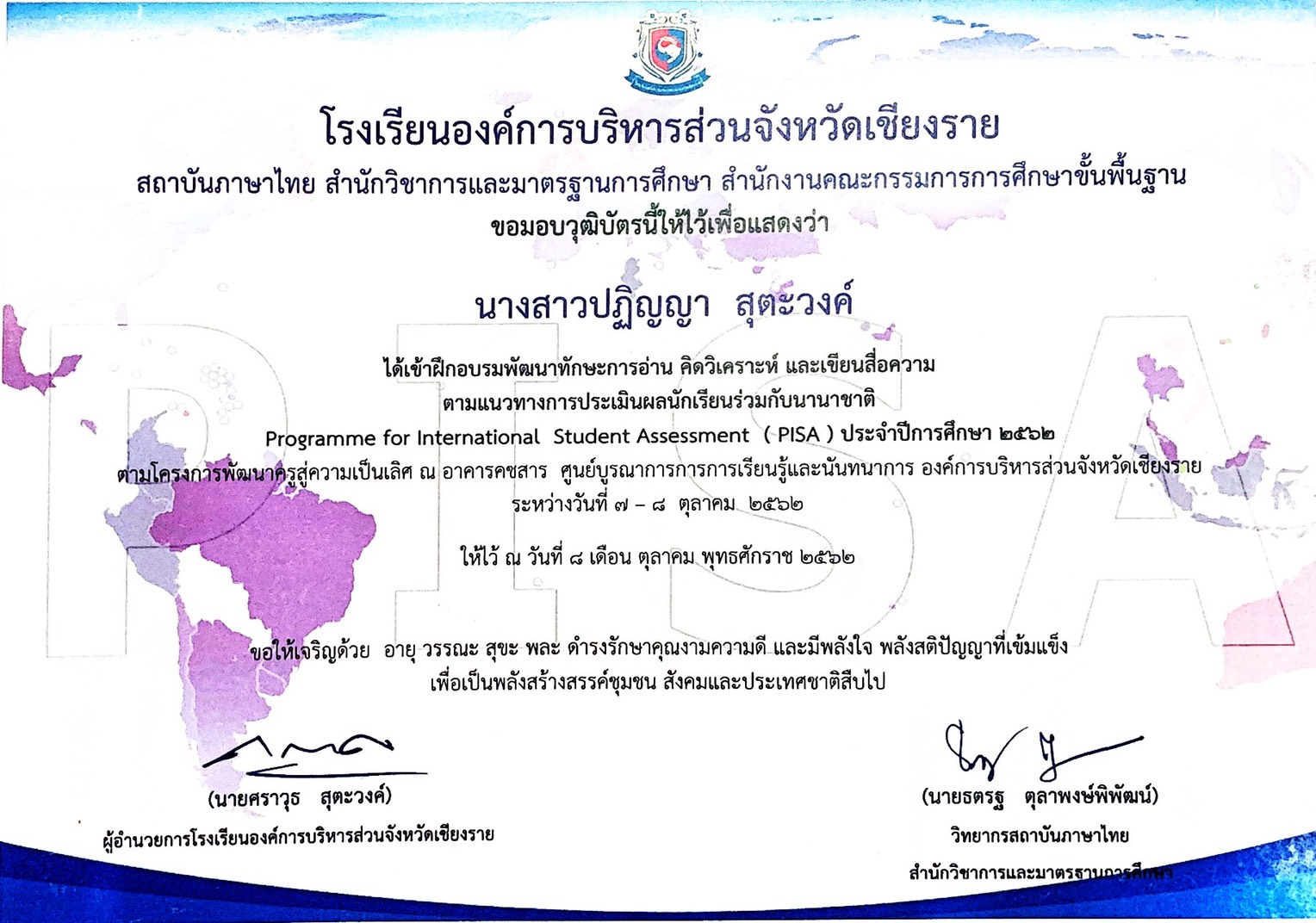 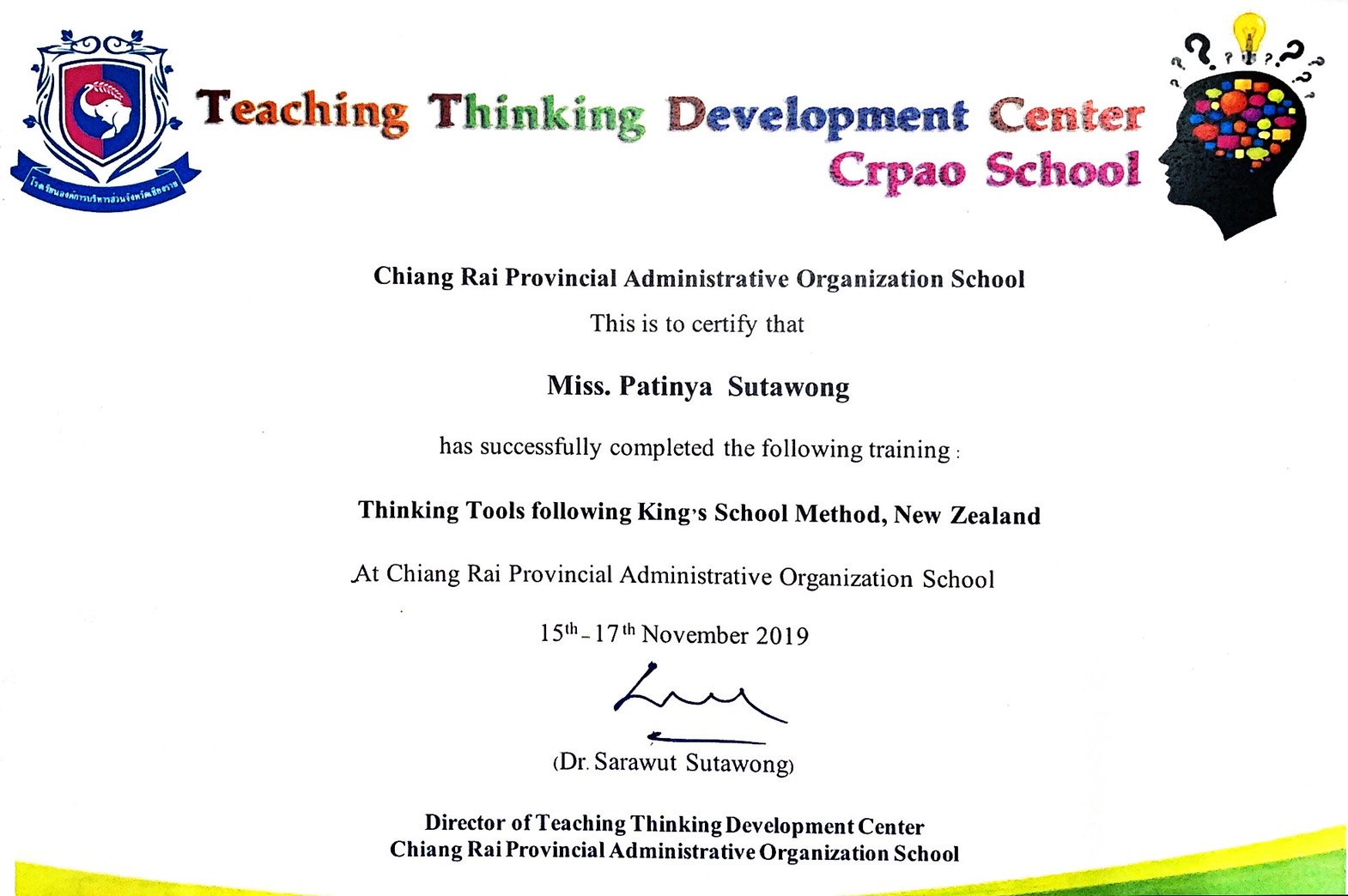 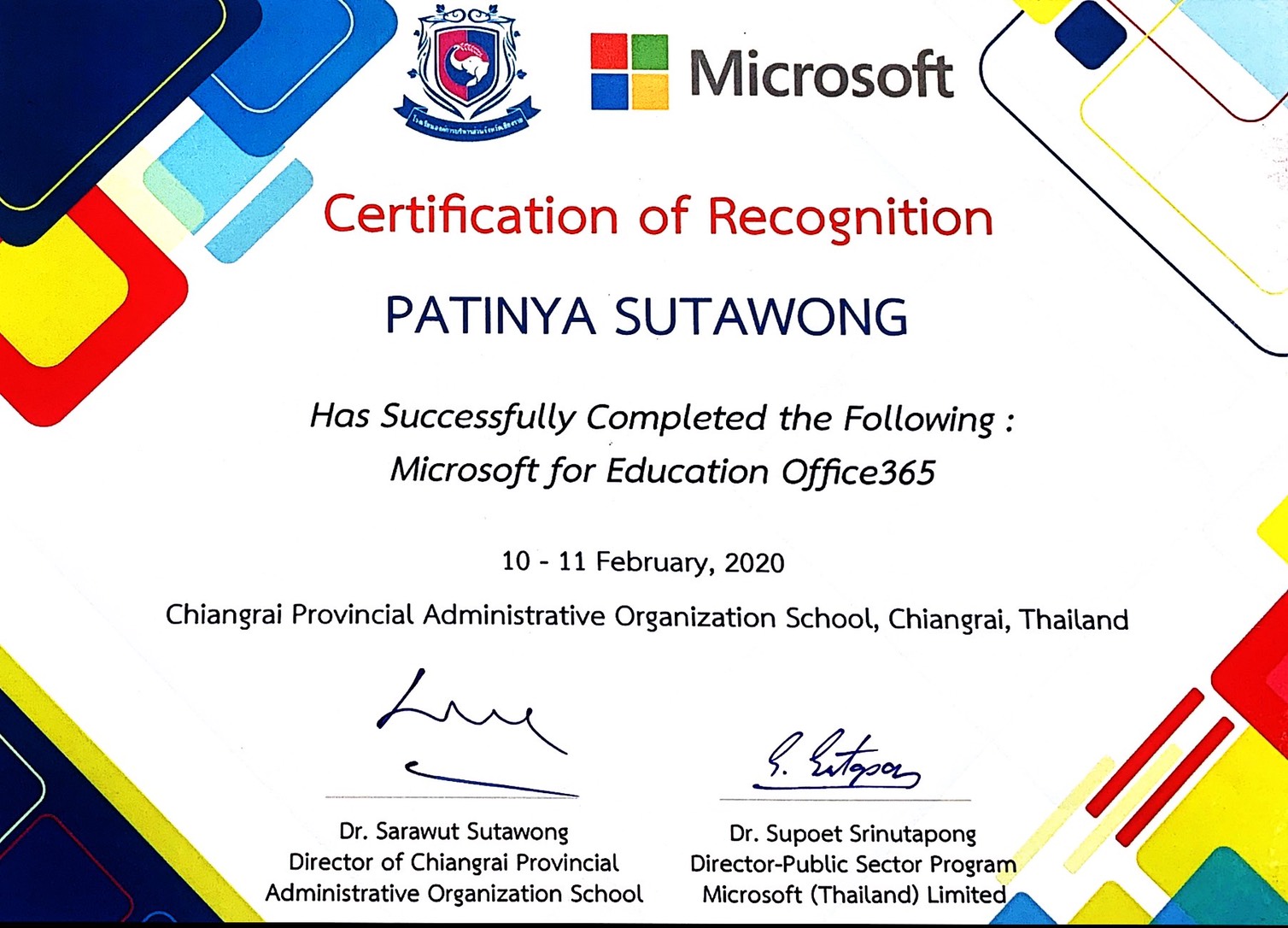 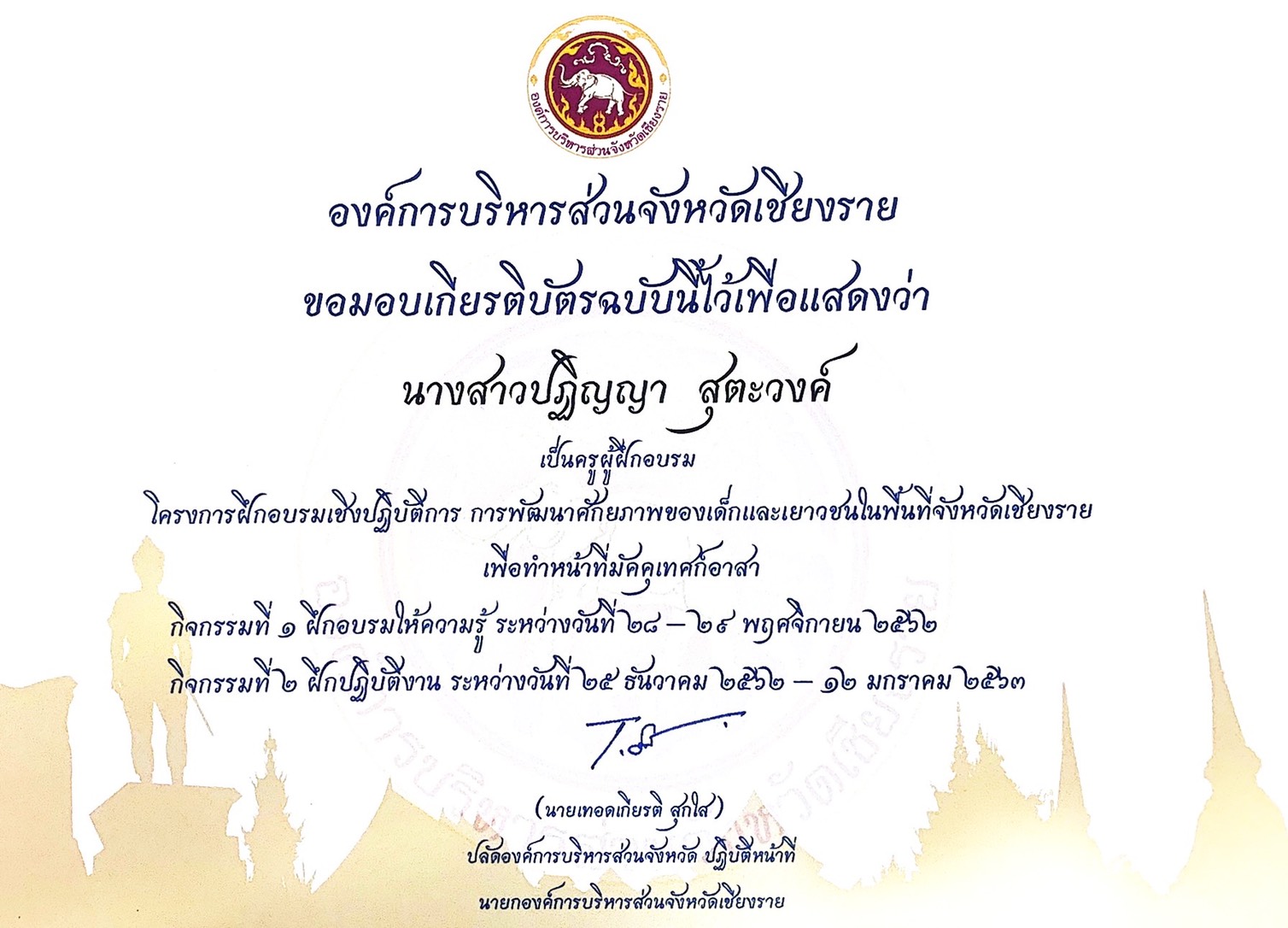 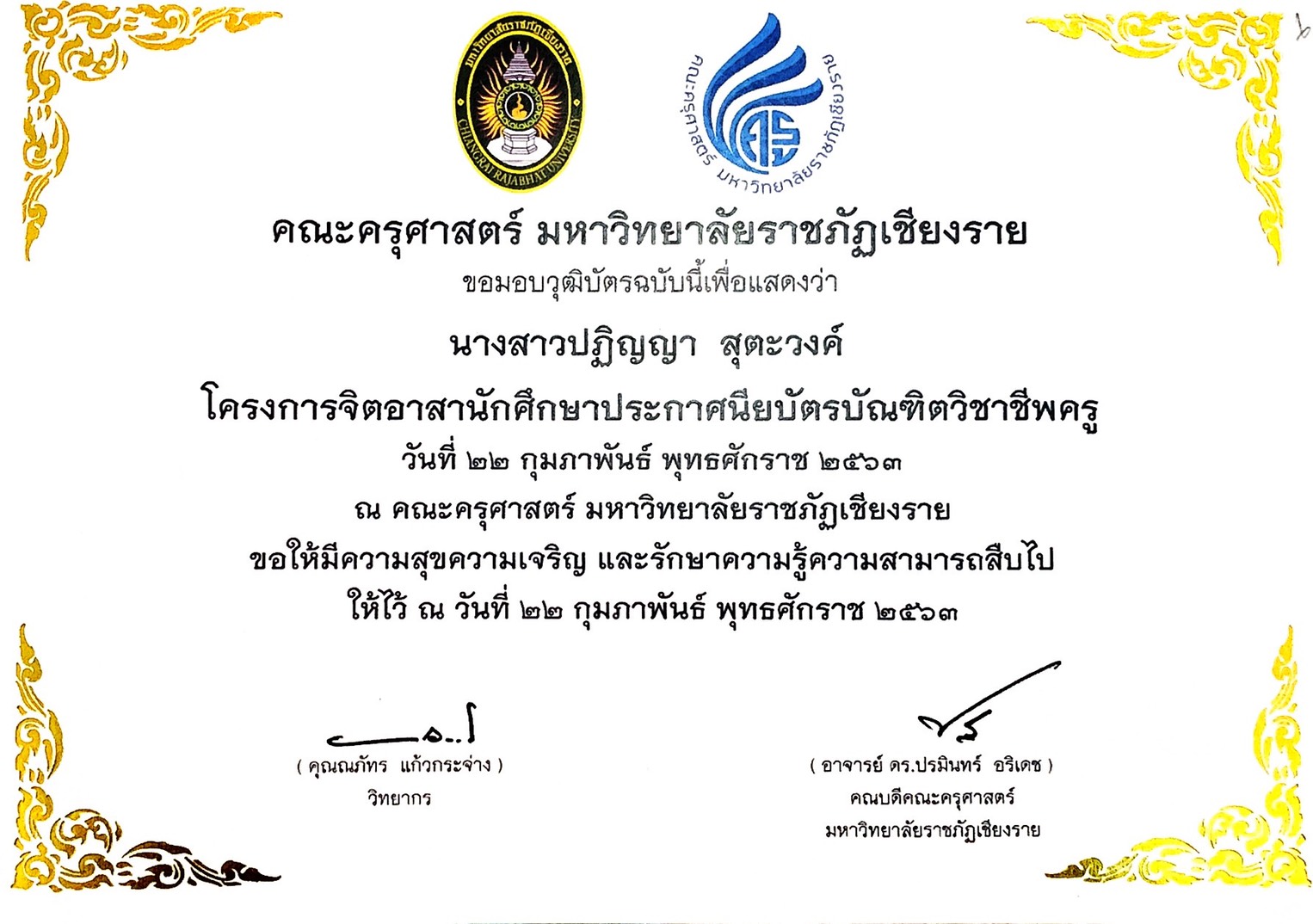 ภาคผนวก ครูปภาพกิจกรรมด้านการจัดการเรียนการสอนรูปภาพตามงานการปฏิบัติหน้าที่พิเศษที่นอกเหนือจากการสอนโดยปฏิบัติเป็นประจำรูปภาพตามงานการปฏิบัติหน้าที่พิเศษที่นอกเหนือจากการสอนโดยปฏิบัติในช่วงระยะเวลาใดเวลาหนึ่งรูปภาพกิจกรรมตามการประเมินสมรรถนะ PE (หน้าแผนที่มีลายเซ็น/ข้อสอบ pisa/หน้าบทเรียนออนไลน์/ผลงานดีเด่น เป็นต้น)รูปภาพกิจกรรมด้านการจัดการเรียนการสอน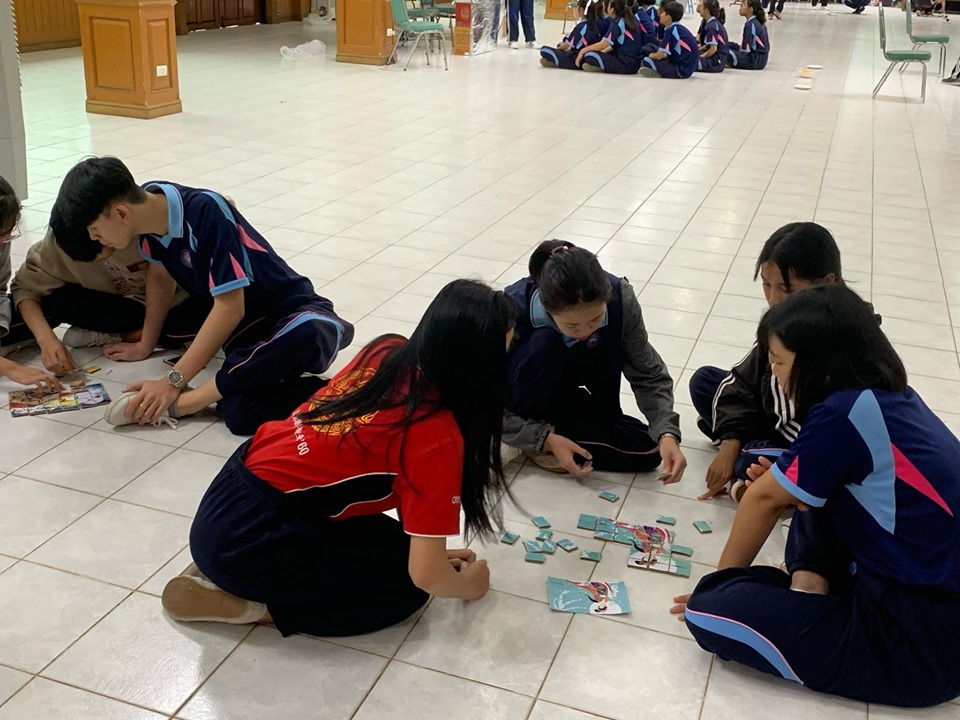 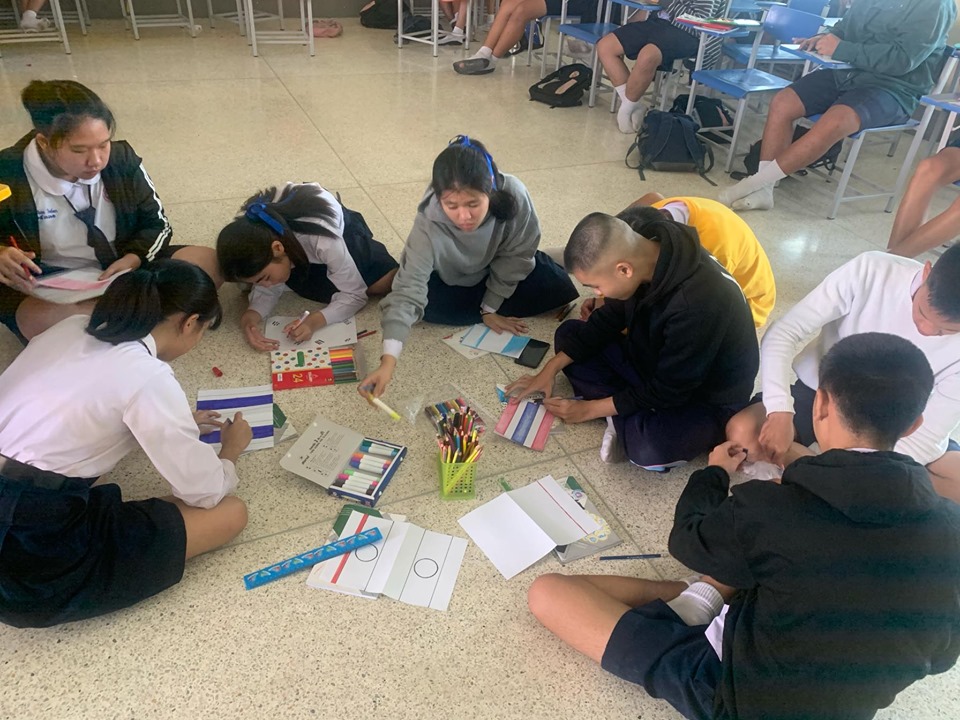 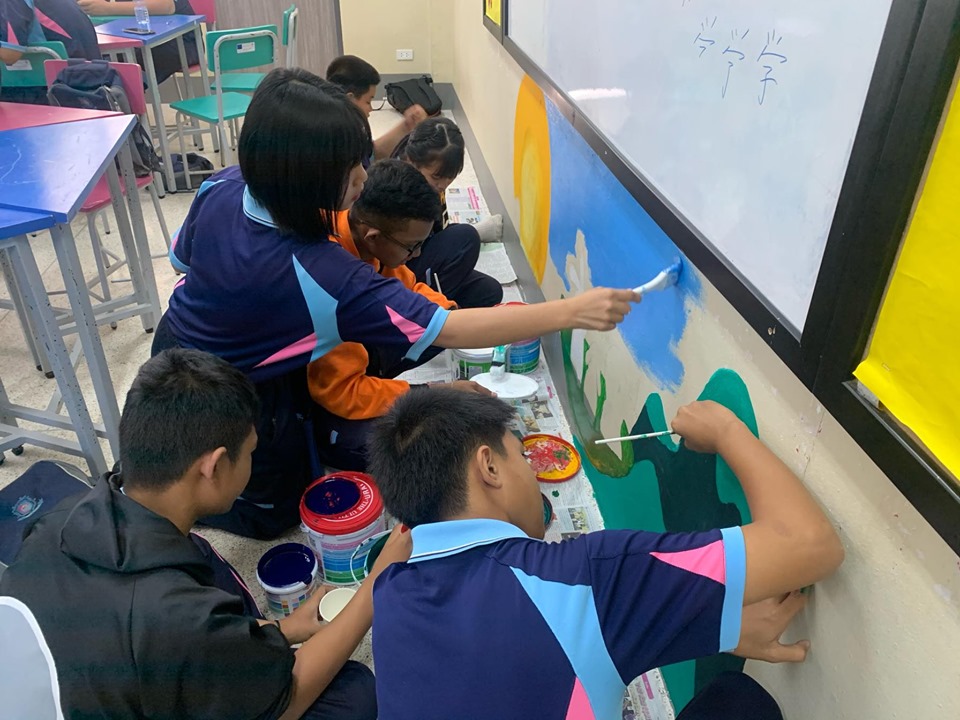 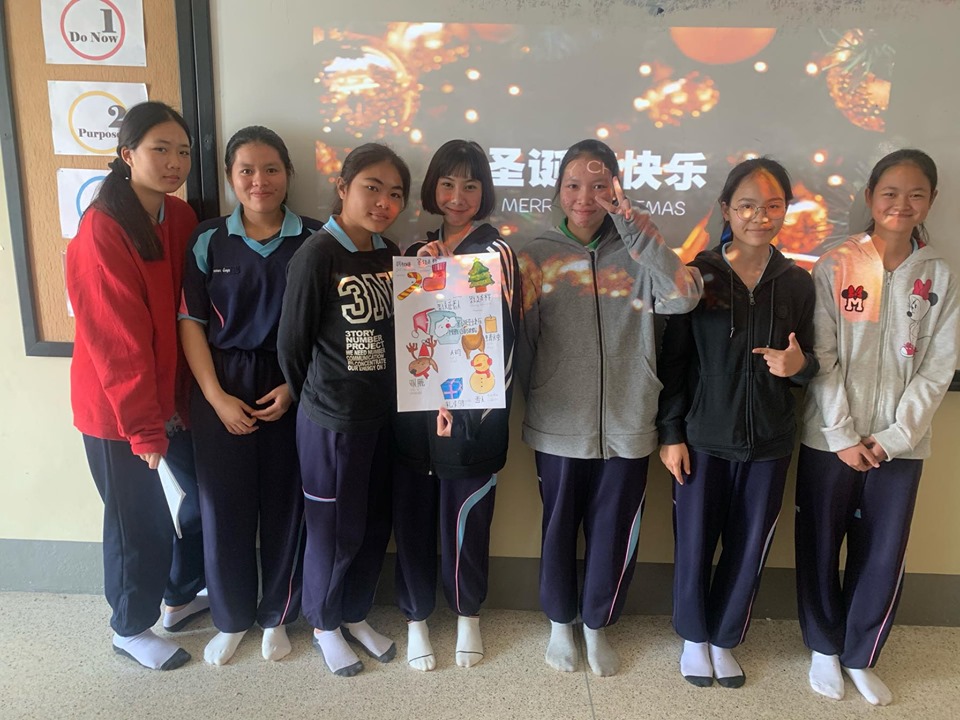 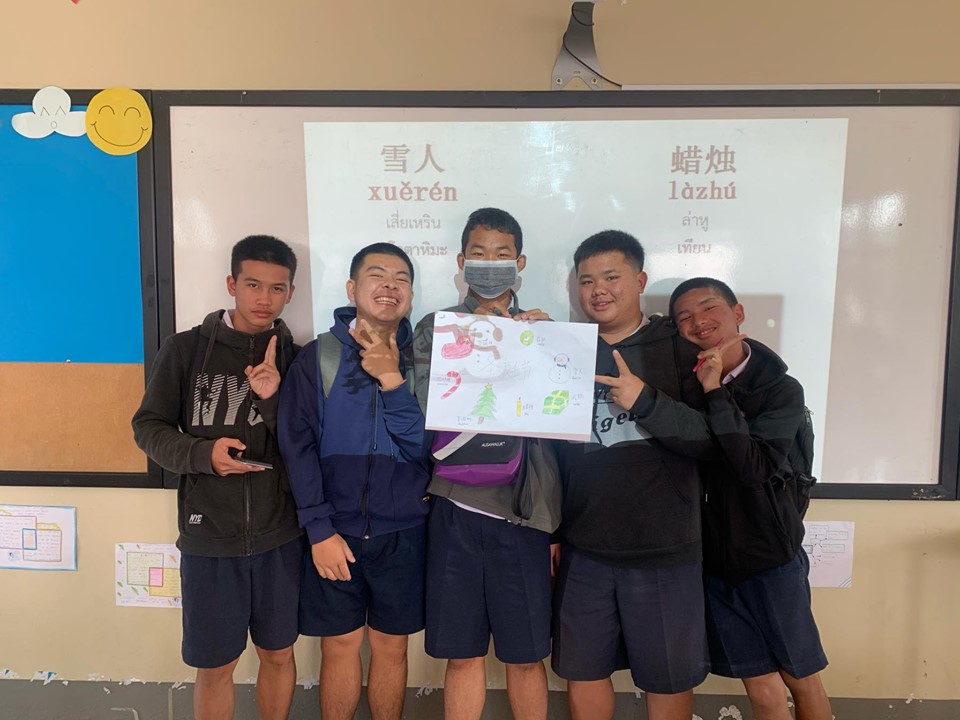 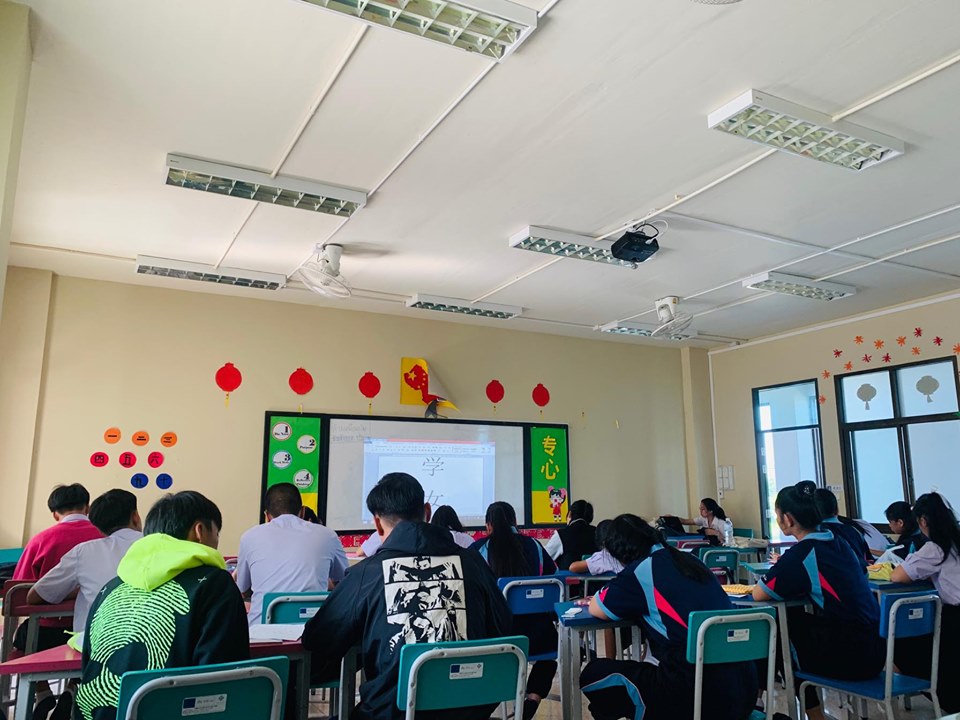 รูปภาพตามงานการปฏิบัติหน้าที่พิเศษที่นอกเหนือจากการสอนโดยปฏิบัติเป็นประจำ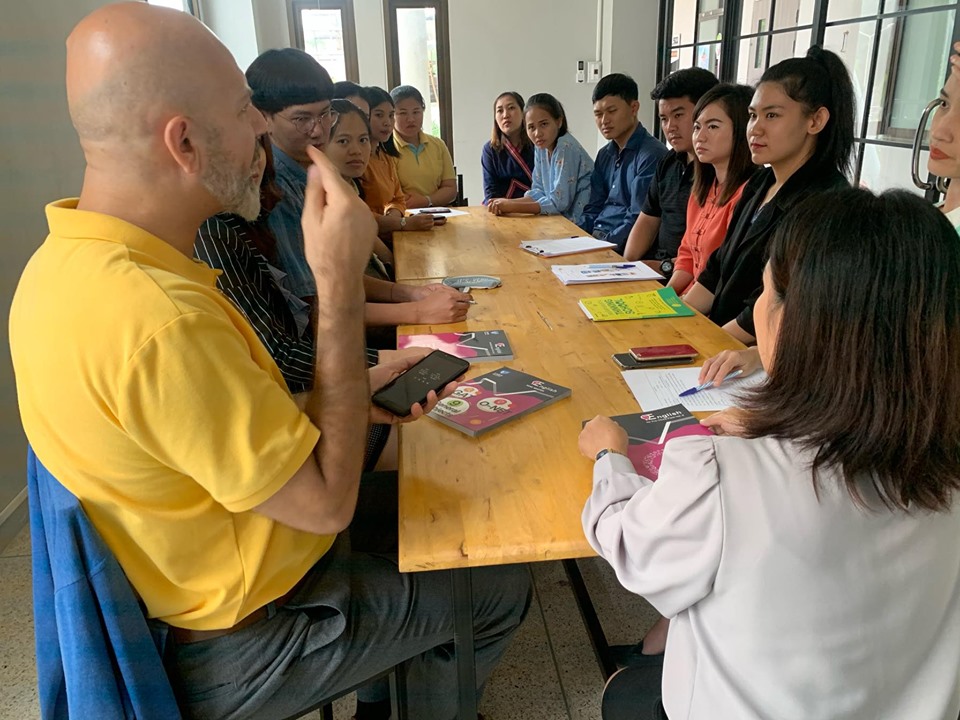 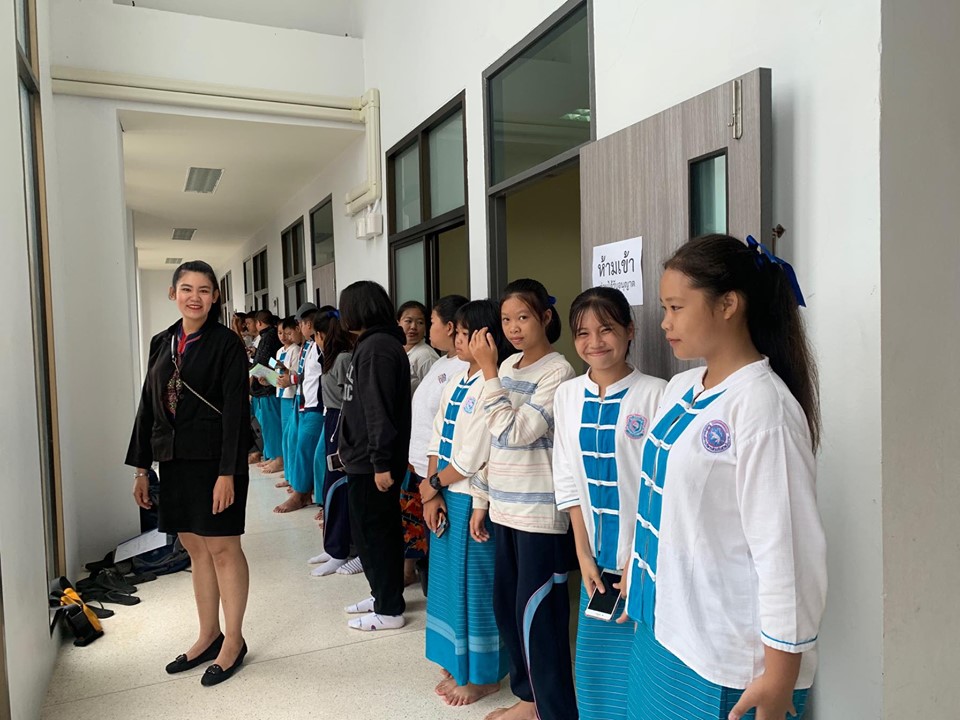 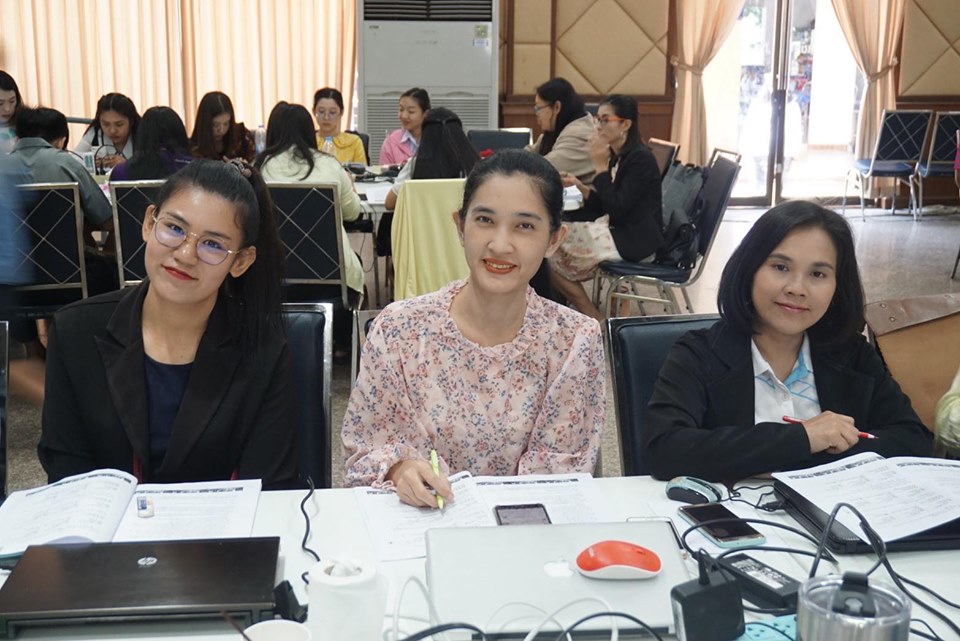 รูปภาพตามงานการปฏิบัติหน้าที่พิเศษที่นอกเหนือจากการสอนโดยปฏิบัติในช่วงระยะเวลาใดเวลาหนึ่ง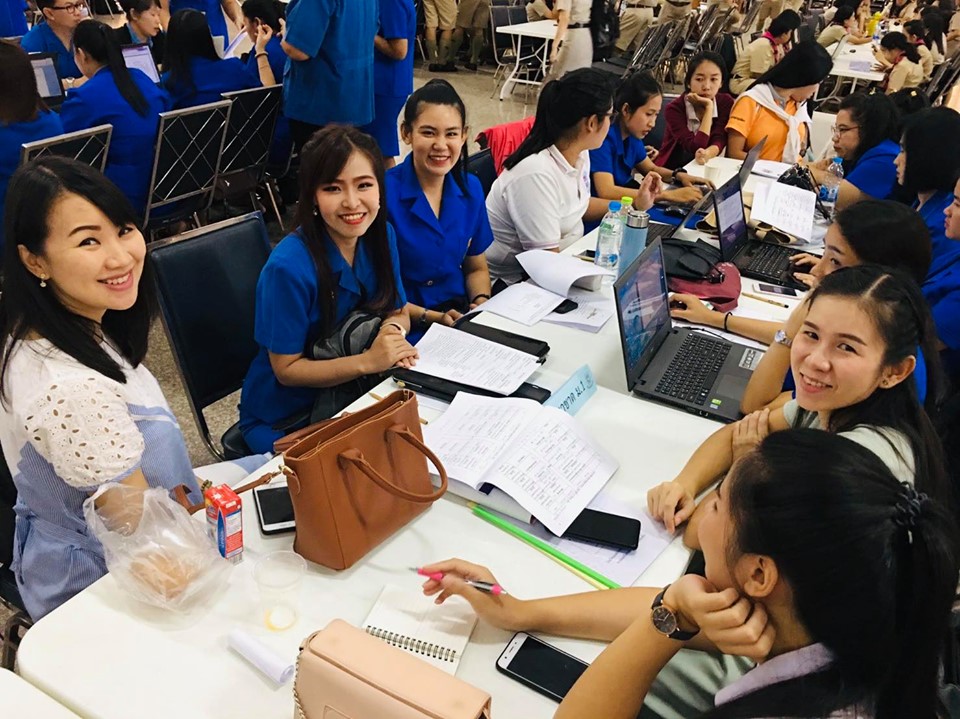 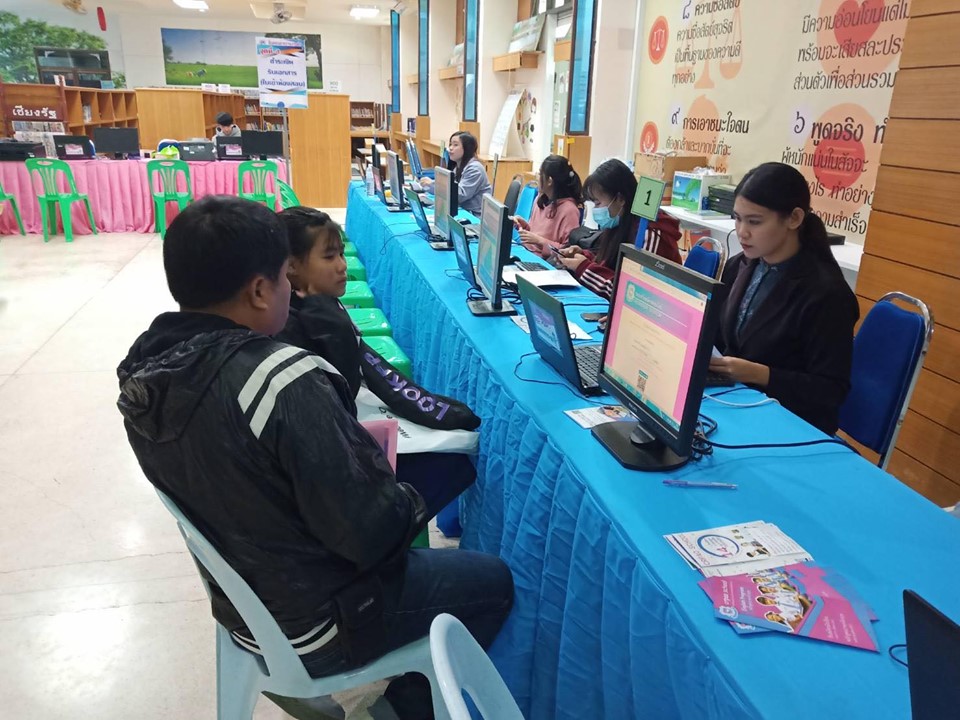 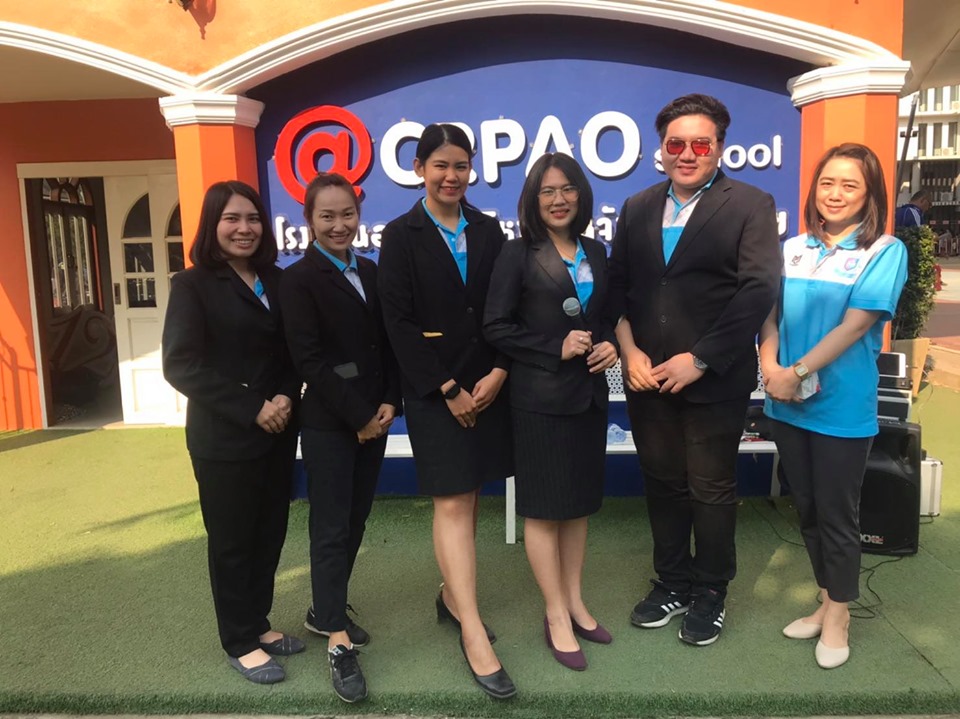 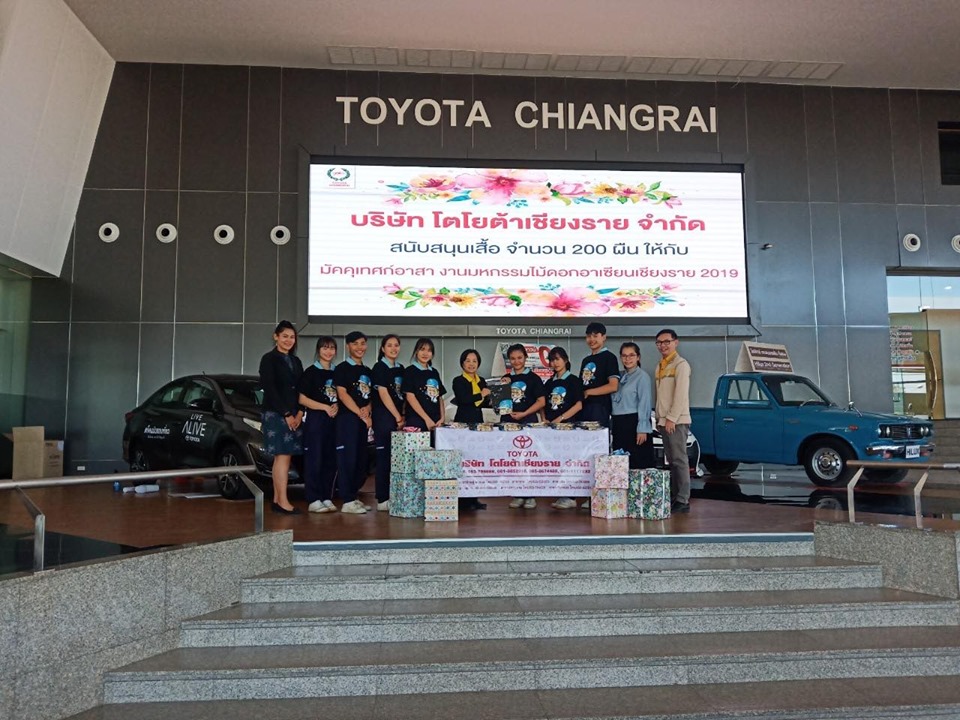 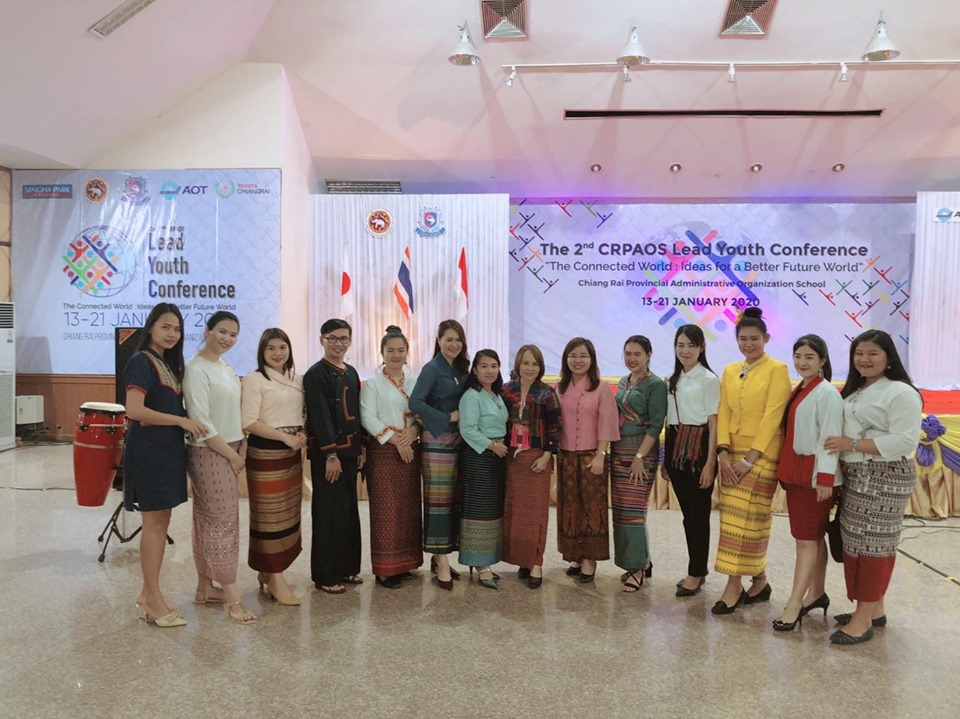 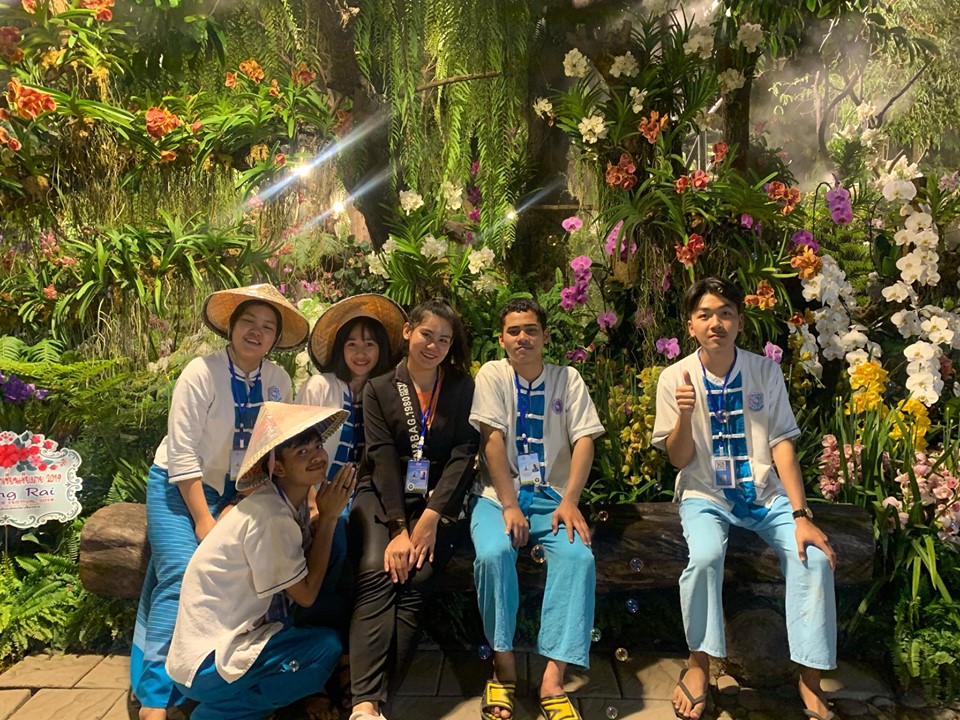 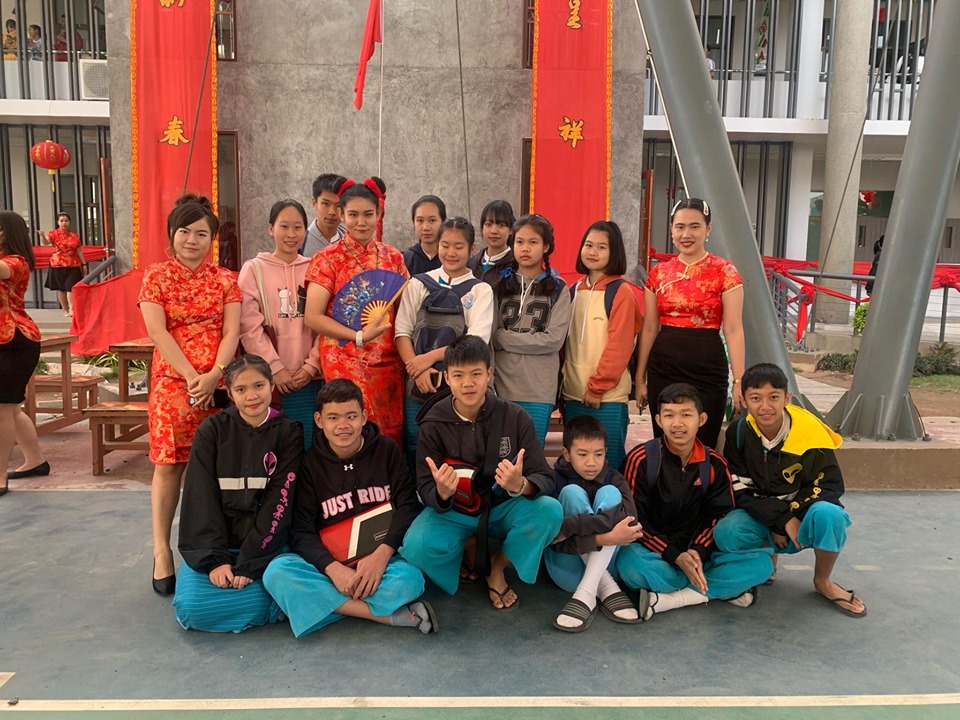 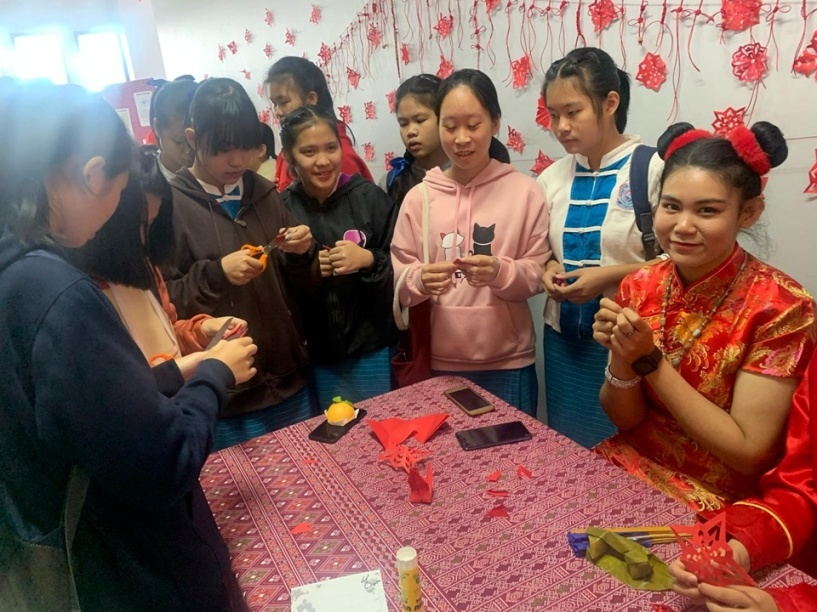 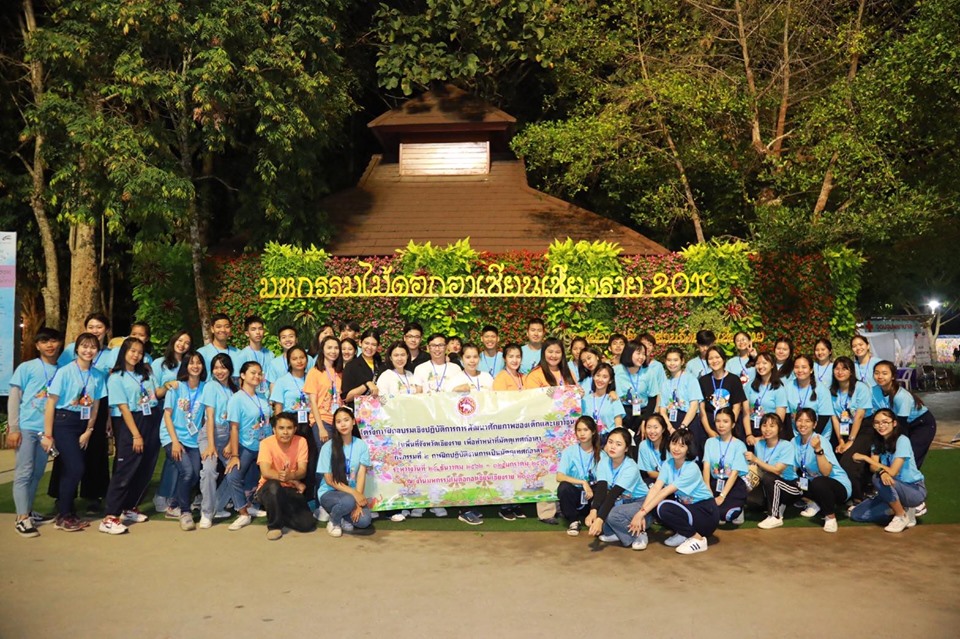 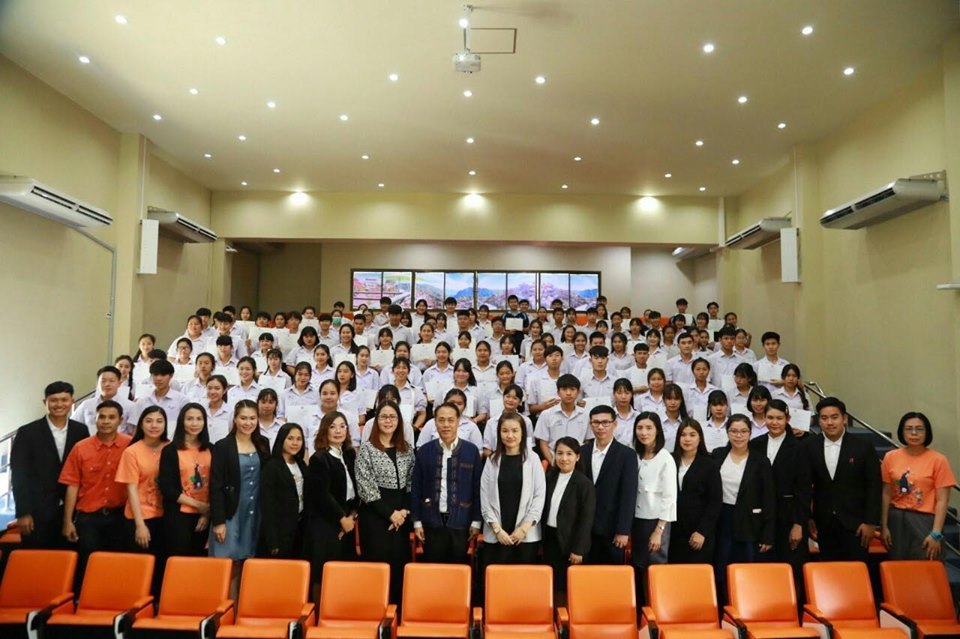 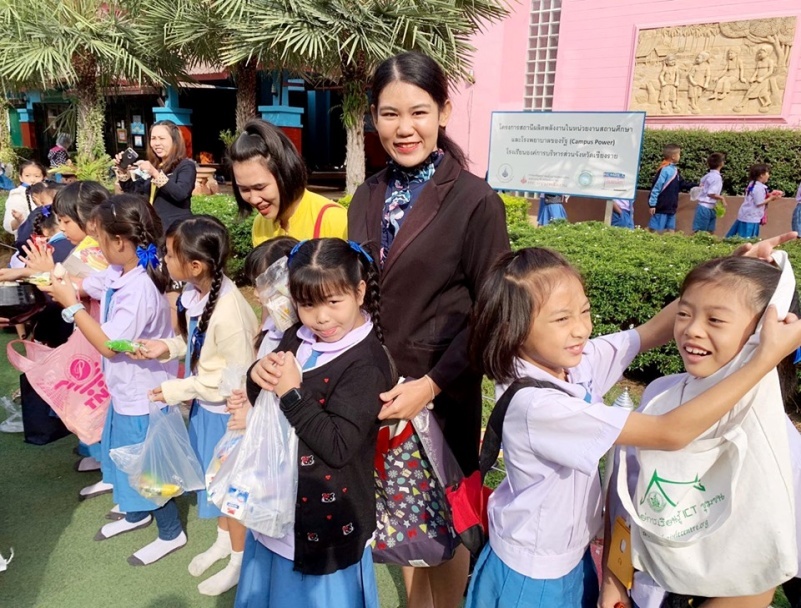 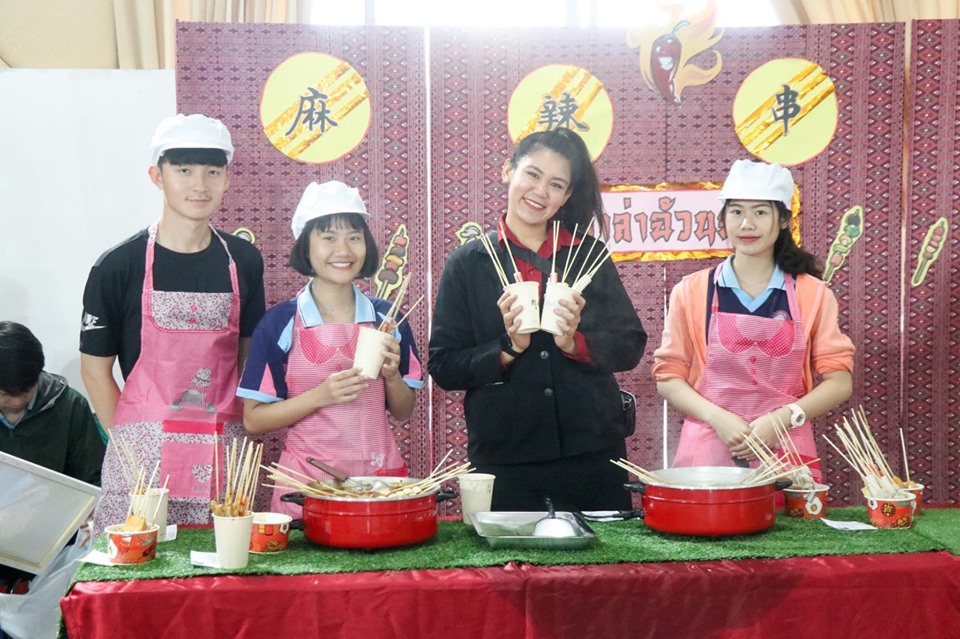 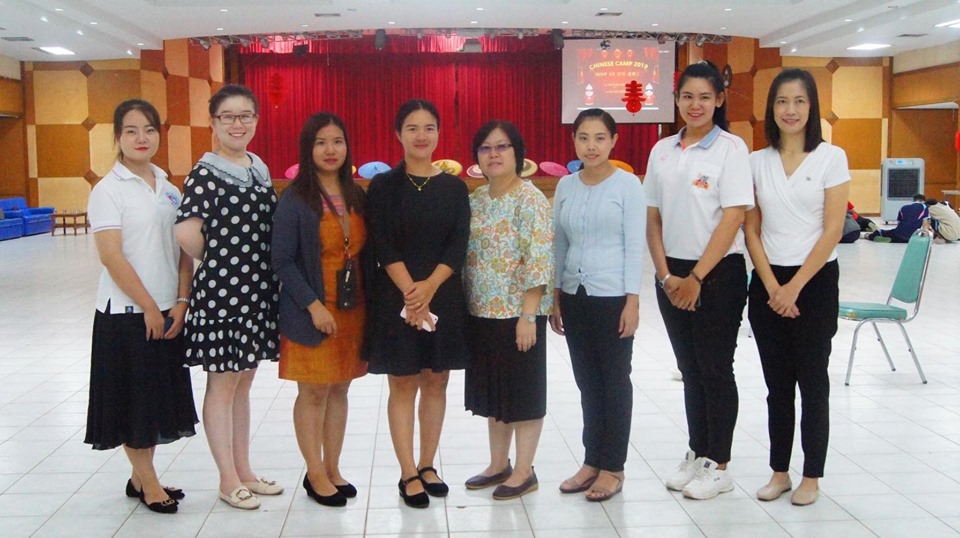 รูปภาพกิจกรรมตามการประเมินสมรรถนะ PE (หน้าแผนที่มีลายเซ็น/ข้อสอบ pisa/หน้าบทเรียนออนไลน์/ผลงานดีเด่น เป็นต้น)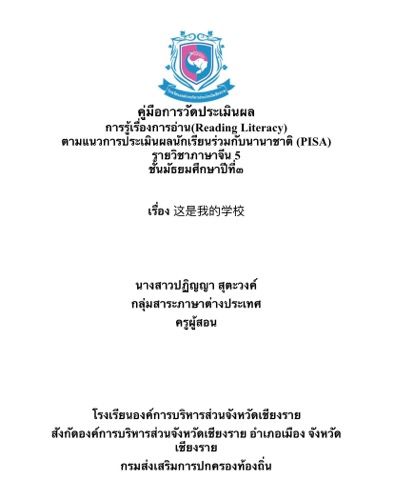 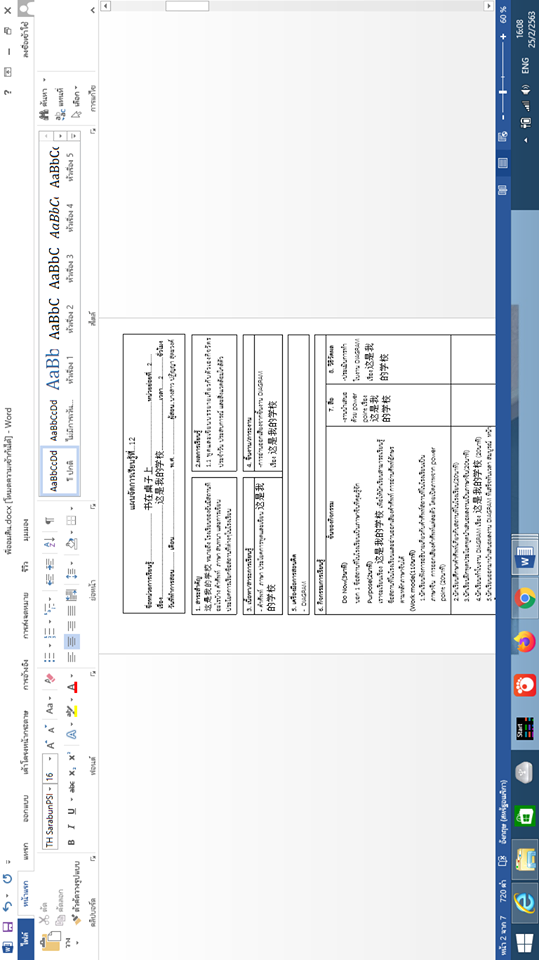 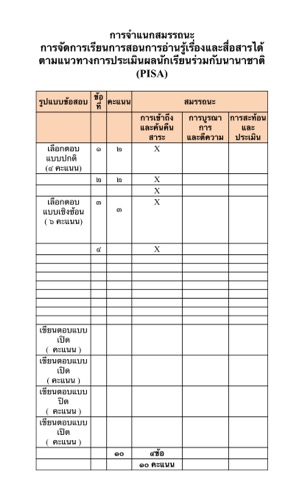 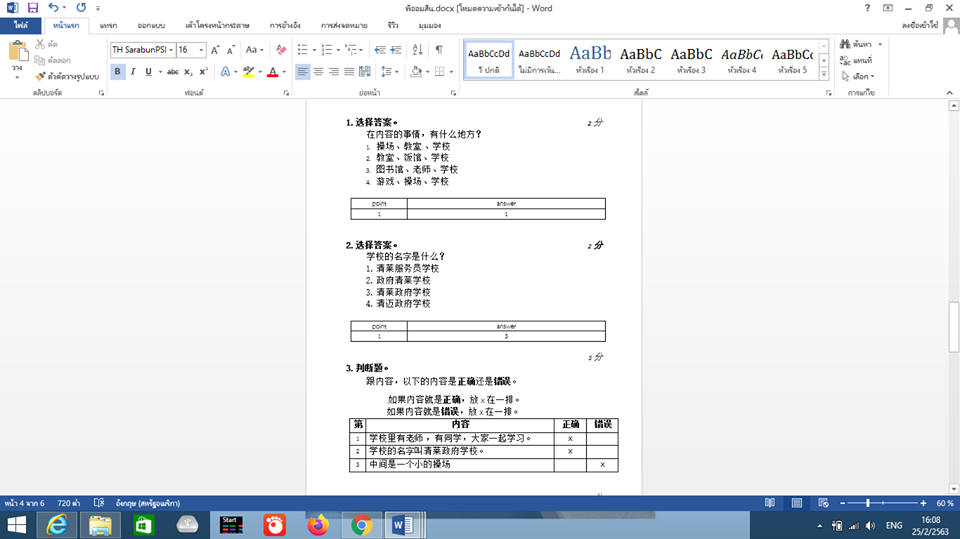 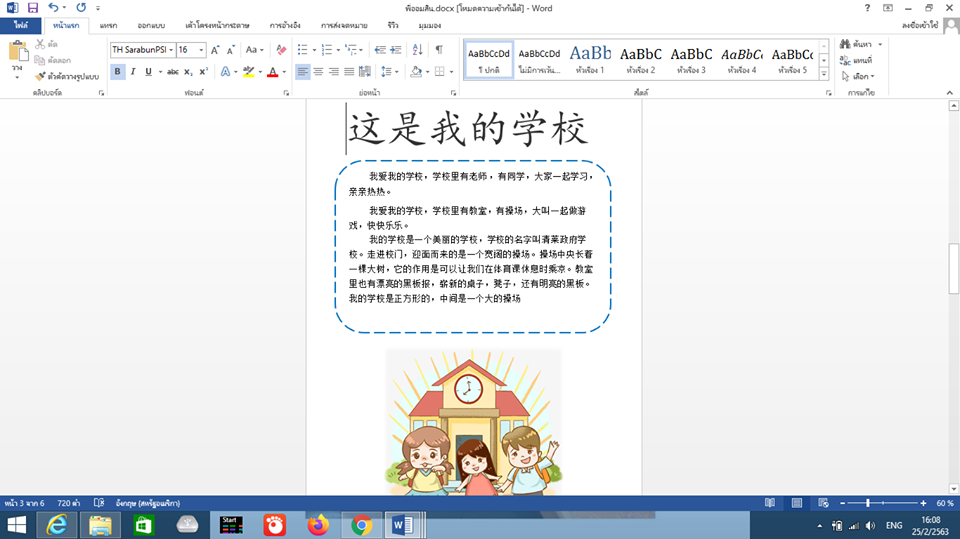 วัน เดือน ปีที่ลาลาป่วยลาป่วยลากิจลากิจลาอุปสมบทลาอุปสมบทลาคลอดลาคลอดมาสายมาสายวัน เดือน ปีที่ลาครั้งวันครั้งวันครั้งวันครั้งวันครั้งวันรวมรวมทั้งสิ้นจำนวนครั้ง     จำนวนวันจำนวนครั้ง     จำนวนวันจำนวนครั้ง     จำนวนวันจำนวนครั้ง     จำนวนวันจำนวนครั้ง     จำนวนวันจำนวนครั้ง     จำนวนวันจำนวนครั้ง     จำนวนวันจำนวนครั้ง     จำนวนวันจำนวนครั้ง     จำนวนวันจำนวนครั้ง     จำนวนวันที่รายวิชา (รหัส/ชื่อวิชา)ชั้น /ห้องจำนวนนักเรียนจำนวนคาบ1จ21201  รายวิชา ภาษาจีนพื้นฐาน 11/64122จ21207  รายวิชา ภาษาจีนประดิษฐ์ 11/93323จ22201  รายวิชา ภาษาจีนพื้นฐาน 32/4,2/57624จ23201  รายวิชา ภาษาจีนพื้นฐาน 53/3,3/53/6,3/810425678910ข้อมูล / เอกสาร / คำสั่ง ที่อ้างอิง      ปถ.05ข้อมูล / เอกสาร / คำสั่ง ที่อ้างอิง      ปถ.05ข้อมูล / เอกสาร / คำสั่ง ที่อ้างอิง      ปถ.05ข้อมูล / เอกสาร / คำสั่ง ที่อ้างอิง      ปถ.05ข้อมูล / เอกสาร / คำสั่ง ที่อ้างอิง      ปถ.05ที่รายวิชา (รหัส/ชื่อวิชา)ชั้น /ห้องจำนวนนักเรียนจำนวนคาบ1จ22203  รายวิชา ภาษาจีนพื้นฐาน 42/3,2/4,2/511522จ23201  รายวิชา ภาษาจีนพื้นฐาน 63/3,3/43/5,3/61392345678910ข้อมูล / เอกสาร / คำสั่ง ที่อ้างอิง      ปถ.05ข้อมูล / เอกสาร / คำสั่ง ที่อ้างอิง      ปถ.05ข้อมูล / เอกสาร / คำสั่ง ที่อ้างอิง      ปถ.05ข้อมูล / เอกสาร / คำสั่ง ที่อ้างอิง      ปถ.05ข้อมูล / เอกสาร / คำสั่ง ที่อ้างอิง      ปถ.05ที่กิจกรรมพัฒนาผู้เรียน และชุมนุม ชั้น /ห้องจำนวนนักเรียนจำนวนคาบ1กิจกรรมลูกเสือ ยุวกาชาดม.1/1-ม.1/17218402กิจกรรมชุมนุมศิลป์งานประดิษฐ์ม.1/1ม.1,3ม.1/4ม.1/5ม.1/7 ม.1/9ม.1/16ม.2/7ม.6/740403ลดเวลาเรียน เพิ่มเวลารู้ม.1/1ม.1,3ม.1/4ม.1/5ม.1/7ม.1/9ม.1/16 ม.2/7ม.6/740404กิจกรรมจิตอาสาข้อมูล / เอกสาร / คำสั่ง ที่อ้างอิง      ผลสรุปกิจกรรมข้อมูล / เอกสาร / คำสั่ง ที่อ้างอิง      ผลสรุปกิจกรรมข้อมูล / เอกสาร / คำสั่ง ที่อ้างอิง      ผลสรุปกิจกรรมข้อมูล / เอกสาร / คำสั่ง ที่อ้างอิง      ผลสรุปกิจกรรมข้อมูล / เอกสาร / คำสั่ง ที่อ้างอิง      ผลสรุปกิจกรรมที่กิจกรรมพัฒนาผู้เรียน และชุมนุม ชั้น /ห้องจำนวนนักเรียนจำนวนคาบ1กิจกรรมลูกเสือ ยุวกาชาดม.1/1- ม.1/17218402กิจกรรมชุมนุมศิลป์งานประดิษฐ์ม.1/1ม.1,3ม.1/4ม.1/5ม.1/7 ม.1/9ม.1/16ม.6/739403ลดเวลาเรียน เพิ่มเวลารู้ศิลป์งานประดิษฐ์ม.1/1ม.1,3ม.1/4ม.1/5ม.1/7 ม.1/9ม.1/16ม.6/739404กิจกรรมจิตอาสาข้อมูล / เอกสาร / คำสั่ง ที่อ้างอิง      ผลสรุปกิจกรรมข้อมูล / เอกสาร / คำสั่ง ที่อ้างอิง      ผลสรุปกิจกรรมข้อมูล / เอกสาร / คำสั่ง ที่อ้างอิง      ผลสรุปกิจกรรมข้อมูล / เอกสาร / คำสั่ง ที่อ้างอิง      ผลสรุปกิจกรรมข้อมูล / เอกสาร / คำสั่ง ที่อ้างอิง      ผลสรุปกิจกรรมชั้น / ห้อง (ครูที่ปรึกษา)จำนวนนักเรียนจำนวนนักเรียนรวมทั้งสิ้น (คน)ชั้น / ห้อง (ครูที่ปรึกษา)ชาย(คน)หญิง (คน)รวมทั้งสิ้น (คน)นักเรียนชั้นมัธยมศึกษาปีที่ 2/7131326ข้อมูล / เอกสาร / คำสั่งที่อ้างอิงชั้น / ห้อง (ครูที่ปรึกษา)จำนวนนักเรียนจำนวนนักเรียนรวมทั้งสิ้น (คน)ชั้น / ห้อง (ครูที่ปรึกษา)ชาย(คน)หญิง (คน)รวมทั้งสิ้น (คน)นักเรียนชั้นมัธยมศึกษาปีที่ 2/7131326ข้อมูล / เอกสาร / คำสั่งที่อ้างอิงที่วัน/เดือน/ปีกิจกรรมวิชาการสถานที่หน่วยงานที่จัด117-18 สิงหาคม 2562อบรมเชิงปฏิบัติการทักษะทางภาษาจีนสู่ความเป็นเลิศห้องประชุมดอยหลวงโรงเรียนองค์การบริหารส่วนจังหวัดเชียงราย26-10 ตุลาคม 2562อบรมการพัฒนาทักษะทั้ง 4 ด้านตามแนวข้อสอบ PISA ห้องประชุม คชสารโรงเรียนองค์การบริหารส่วนจังหวัดเชียงราย317 พฤศจิกายน 2562 – 19 พฤศจิกายน 2562การอบรมเครื่องมือการสอนคิด ตามแนวทางโรงเรียนสอนคิด Thinking School ห้องประชุมดอยหลวง โรงเรียนองค์การบริหารส่วนจังหวัดเชียงราย410-11 กุมภาพันธ์ 2563อบรมโครงการพัฒนาสื่อนวัตกรรมการเรียนการสอนโดยใช้เทคโนโลยีห้องประชุมปลูกปัญญาโรงเรียนองค์การบริหารส่วนจังหวัดเชียงราย567910ลำดับที่เลขที่คำสั่ง/หน่วยงานปฏิบัติหน้าที่วิธีการพัฒนา1๒๘๙/๒๕๖๒ผู้ช่วยหัวหน้าฝ่ายพัสดุสาระฯให้คำปรึกษาและข้อเสนอแนะต่างๆเกี่ยวกับงานบริหารงานในกลุ่มสาระเพื่อให้การดเนินงานเป็นไปด้วยความเรียบร้อยและเกิดประสิทธิภาพสูงสุด2๒๘๙/๒๕๖๒คณะกรรมการงานหลักสูตรภาษาจีนวางแผน จัดทำ พัฒนา ปรับปรุงและถอดหลักสูตรหลักสูตรวิชาภาษาจีน3๒๘๙/๒๕๖๒คณะกรรมการงานบุคคลและประเมินผลการปฏิบัติงานสารฯรับผิดชอบ รวบรวม ดูแลการจัดทำ TOR และข้อตกลงในการปฏับัติฯส่งเสริม รับผิดชอบ ดูแลและติดตามการทำPLCการจัดทำแฟ้มพัฒนาบุคคลเพื่อรองรับการประเมินแบบใหม่(๑๓ แฟ้ม)ลำดับที่เลขที่คำสั่ง/หน่วยงานปฏิบัติหน้าที่วิธีการพัฒนา1๒๓๕/๒๕๖๓คณะกรรมการฝ่ายสถานที่และเสียงจัดเตรียมความพร้อม  ของสถานที่อำนวยความสะดวกแก่   ผู้เข้าเข้าร่วมโครงการ2๐๗๔/๒๕๖๒ กรรมการคุมสอบข้อเขียน การรับสมัครนักเรียนเข้าศึกษาในปีการศึกษา 2563ตรวจสอบ ดูแลความเรียบร้อยในการสอบของนักเรียนระดับชั้นมัธยมศึกษาปีที่ 1 ห้องสอบที่ 133๐๕๓/๒๕๖๒การรับรายงานตัวนักเรียนใหม่ประจำปีการศึกษา 2563คณะกรรมการฝ่ายประชาสัมพันธ์ประชาสัมพันธ์ ให้ข้อมูล คำแนะนำขั้นตอนการรายงานตัวรายการประเมินระดับการปฏิบัติระดับการปฏิบัติระดับการปฏิบัติระดับการปฏิบัติรายการประเมินปรับปรุงพอใช้ดีดีมาก1. ส่งเสริมให้ผู้เรียนสามารถเรียนรู้ พัฒนาตนเอง ได้ตาม    ธรรมชาติและเต็มศักยภาพ2. การจัดกระบวนการเรียนรู้ โดย   2.1 จัดเนื้อหาสาระกิจกรรมตามความสนใจ ความถนัด           และความแตกต่างระหว่างผู้เรียน   2.2 ฝึกทักษะกระบวนการคิด การจัดการ การเผชิญ           และการแก้ปัญหา   2.3 ให้ผู้เรียนฝึกปฏิบัติจริง คิดวิเคราะห์ คิดสร้างสรรค์     2.4 ส่งเสริมกิจกรรมการทำงานและรับผิดชอบต่อกลุ่ม     2.5 สอดแทรกคุณธรรม ซื่อสัตย์สุจริตในวิชาที่สอน     2.6 ส่งเสริมการเรียนรู้จากแหล่งต่าง ๆ รู้จักตั้งคำถาม           เพื่อหาเหตุผล   2.7 สรุปประเด็นจากการเรียนรู้และประสบการณ์ได้           อย่างถูกต้อง   2.8 จัดกิจกรรมการสอนหลากหลายเหมาะสมกับ           ธรรมชาติและความต้องการของผู้เรียน   2.9 กระตุ้นให้ผู้เรียนรู้จักศึกษาหาความรู้ แสวงหา           คำตอบและสร้างองค์ความรู้ด้วยตนเอง   2.10 ประเมินพัฒนาผู้เรียนด้วยวิธีการที่หลากหมาย   2.11 ใช้สื่อการสอนที่เหมาะสมและหลากหลายรวมรายการประเมินระดับการปฏิบัติระดับการปฏิบัติระดับการปฏิบัติระดับการปฏิบัติรายการประเมินปรับปรุงพอใช้ดีดีมาก1. ส่งเสริมให้ผู้เรียนสามารถเรียนรู้ พัฒนาตนเอง ได้ตาม    ธรรมชาติและเต็มศักยภาพ2. การจัดกระบวนการเรียนรู้ โดย   2.1 จัดเนื้อหาสาระกิจกรรมตามความสนใจ ความถนัด           และความแตกต่างระหว่างผู้เรียน   2.2 ฝึกทักษะกระบวนการคิด การจัดการ การเผชิญ           และการแก้ปัญหา   2.3 ให้ผู้เรียนฝึกปฏิบัติจริง คิดวิเคราะห์ คิดสร้างสรรค์     2.4 ส่งเสริมกิจกรรมการทำงานและรับผิดชอบต่อกลุ่ม     2.5 สอดแทรกคุณธรรม ซื่อสัตย์สุจริตในวิชาที่สอน     2.6 ส่งเสริมการเรียนรุ้จากแหล่งต่าง ๆ รู้จักตั้งคำถาม           เพื่อหาเหตุผล   2.7 สรุปประเด็นจากการเรียนรู้และประสบการณ์ได้           อย่างถูกต้อง   2.8 จัดกิจกรรมการสอนหลากหลายเหมาะสมกับ           ธรรมชาติและความต้องการของผู้เรียน   2.9 กระตุ้นให้ผู้เรียนรู้จักศึกษาหาความรู้ แสวงหา           คำตอบและสร้างองค์ความรู้ด้วยตนเอง   2.10 ประเมินพัฒนาผู้เรียนด้วยวิธีการที่หลากหมาย   2.11 ใช้สื่อการสอนที่เหมาะสมและหลากหลายรวมรายการประเมินระดับการปฏิบัติระดับการปฏิบัติระดับการปฏิบัติระดับการปฏิบัติรายการประเมินปรับปรุงพอใช้ดีดีมาก1. ครูมีการเตรียมการสอน2. ผู้เรียนรู้จุดประสงค์การเรียนชัดเจน3. กิจกรรมการเรียนรู้สอดคล้องกับจุดประสงค์การเรียน4. กิจกรรมการเรียนสนุกและน่าสนใจ5. เนื้อหาที่สอนสอดคล้องกับชีวิตและทันสมัย6. ครูสามารถประยุกต์สิ่งที่สอนเข้ากับสภาพสังคมและสิ่งแวดล้อม7. ครูส่งเสริมให้ผู้เรียนมีความคิดริเริ่มและรู้จักวิพากษ์วิจารณ์8. ครูยอมรับความคิดเห็นของผู้เรียนที่ต่างไปจากครู9. ครูส่งเสริมให้ผู้เรียนทำงานร่วมกันเป็นกลุ่ม/ทีม10. ครูสนับสนุนให้ผู้เรียนแสวงหาความรู้ด้วยตนเอง11. ครูให้โอกาสผู้เรียนซักถามปัญหา12. ครูให้ความสนใจแก่ผู้เรียนอย่างทั่วถึงขณะที่สอน13. ครูส่งเสริมให้ผู้เรียนศึกษาจากแหล่งเรียนรู้ในท้องถิ่น14. ผู้เรียนทราบเกณฑ์การประเมินผลล่วงหน้า15. ครูประเมินผลอย่างยุติธรรม16. ครูมีความตั้งใจสอนวิชานี้17. ผู้เรียนชอบวิชานี้18. ผู้เรียนมีส่วนร่วมในการประเมินผลการเรียน19. ผู้เรียนชอบครูที่สอนวิชานี้20. ครูจัดกิจกรรมให้เรียนรู้จากแหล่งเรียนรู้นอกห้องเรียน21. ครูตั้งใจสอน ให้คำแนะนำในการกิจกรรม22.นักเรียนนำความรู้จากวิชานี้ไปใช้ในชีวิตประจำวันได้23. ความรู้จากวิชานี้เป็นประโยชน์ต่อวิชาชีพในอนาคต24. การจัดสภาพห้องเรียนเหมาะสม25. ผู้เรียนเรียนอย่างมีความสุขรวมรายการประเมินระดับการปฏิบัติระดับการปฏิบัติระดับการปฏิบัติระดับการปฏิบัติรายการประเมินปรับปรุงพอใช้ดีดีมาก1. ครูมีการเตรียมการสอน2. ผู้เรียนรู้จุดประสงค์การเรียนชัดเจน3. กิจกรรมการเรียนรู้สอดคล้องกับจุดประสงค์การเรียน4. กิจกรรมการเรียนสนุกและน่าสนใจ5. เนื้อหาที่สอนสอดคล้องกับชีวิตและทันสมัย6. ครูสามารถประยุกต์สิ่งที่สอนเข้ากับสภาพสังคมและสิ่งแวดล้อม7. ครูส่งเสริมให้ผู้เรียนมีความคิดริเริ่มและรู้จักวิพากษ์วิจารณ์8. ครูยอมรับความคิดเห็นของผู้เรียนที่ต่างไปจากครู9. ครูส่งเสริมให้ผู้เรียนทำงานร่วมกันเป็นกลุ่ม/ทีม10. ครูสนับสนุนให้ผู้เรียนแสวงหาความรู้ด้วยตนเอง11. ครูให้โอกาสผู้เรียนซักถามปัญหา12. ครูให้ความสนใจแก่ผู้เรียนอย่างทั่วถึงขณะที่สอน13. ครูส่งเสริมให้ผู้เรียนศึกษาจากแหล่งเรียนรู้ในท้องถิ่น14. ผู้เรียนทราบเกณฑ์การประเมินผลล่วงหน้า15. ครูประเมินผลอย่างยุติธรรม16. ครูมีความตั้งใจสอนวิชานี้17. ผู้เรียนชอบวิชานี้18. ผู้เรียนมีส่วนร่วมในการประเมินผลการเรียน19. ผู้เรียนชอบครูที่สอนวิชานี้20. ครูจัดกิจกรรมให้เรียนรู้จากแหล่งเรียนรู้นอกห้องเรียน21. ครูตั้งใจสอน ให้คำแนะนำในการกิจกรรม22.นักเรียนนำความรู้จากวิชานี้ไปใช้ในชีวิตประจำวันได้23. ความรู้จากวิชานี้เป็นประโยชน์ต่อวิชาชีพในอนาคต24. การจัดสภาพห้องเรียนเหมาะสม25. ผู้เรียนเรียนอย่างมีความสุขรวมที่รายวิชาห้องจำนวนผู้เรียนผลการเรียน (คน)ผลการเรียน (คน)ผลการเรียน (คน)ผลการเรียน (คน)ผลการเรียน (คน)ผลการเรียน (คน)ผลการเรียน (คน)ผลการเรียน (คน)ผลการเรียน (คน)ผลการเรียน (คน)ผลการเรียน (คน)ที่รายวิชาห้องจำนวนผู้เรียน0รมผมส11.522.533.541จ23201  รายวิชา ภาษาจีนพื้นฐาน 51/64113111782จ21207  รายวิชา ภาษาจีนประดิษฐ์ 11/933464193จ22201  รายวิชา ภาษาจีนพื้นฐาน 32/438486204จ22201  รายวิชา ภาษาจีนพื้นฐาน 32/538468910522203  รายวิชา ภาษาจีนพื้นฐาน 53/335741212622203  รายวิชา ภาษาจีนพื้นฐาน 53/532101147722203  รายวิชา ภาษาจีนพื้นฐาน 53/63723251212822203  รายวิชา ภาษาจีนพื้นฐาน 53/8286814รวมรวมรวมที่รายวิชาห้องจำนวนผู้เรียนผลการเรียน (คน)ผลการเรียน (คน)ผลการเรียน (คน)ผลการเรียน (คน)ผลการเรียน (คน)ผลการเรียน (คน)ผลการเรียน (คน)ผลการเรียน (คน)ผลการเรียน (คน)ผลการเรียน (คน)ผลการเรียน (คน)ที่รายวิชาห้องจำนวนผู้เรียน0รมผมส11.522.533.541จ22203  รายวิชา ภาษาจีนพื้นฐาน 52/339261534182จ22203  รายวิชา ภาษาจีนพื้นฐาน 52/43845343193จ22203  รายวิชา ภาษาจีนพื้นฐาน 52/53811215254จ23201  รายวิชา ภาษาจีนพื้นฐาน 63/33524225205จ23201  รายวิชา ภาษาจีนพื้นฐาน 63/4354292186จ23201  รายวิชา ภาษาจีนพื้นฐาน 663/53211621217จ23201  รายวิชา ภาษาจีนพื้นฐาน 63/63721122721รวมรวมรวมที่กิจกรรมพัฒนาผู้เรียน / ชุมนุมห้อง/ระดับชั้นจำนวนผู้เรียนผลการเรียนผลการเรียนหมายเหตุที่กิจกรรมพัฒนาผู้เรียน / ชุมนุมห้อง/ระดับชั้นจำนวนผู้เรียนผ่านไม่ผ่านหมายเหตุ1กิจกรรมลูกเสือ ยุวกาชาดม.1/1-ม.1/172182กิจกรรมชุมนุม ศิลป์งานประดิษฐ์ม.1/1ม.1,3ม.1/4ม.1/5ม.1/7 ม.1/9ม.1/16ม.2/7ม.6/7403ลดเวลาเรียน เพิ่มเวลารู้ม.1/1ม.1,3ม.1/4ม.1/5ม.1/7 ม.1/9ม.1/16ม.2/7ม.6/7404กิจกรรมจิตอาสารวมรวมที่กิจกรรมพัฒนาผู้เรียน / ชุมนุมห้อง/ระดับชั้นจำนวนผู้เรียนผลการเรียนผลการเรียนหมายเหตุที่กิจกรรมพัฒนาผู้เรียน / ชุมนุมห้อง/ระดับชั้นจำนวนผู้เรียนผ่านไม่ผ่านหมายเหตุ1กิจกรรมลูกเสือ ยุวกาชาดม.1/1-ม.1/172182กิจกรรมชุมนุมศิลป์งานประดิษฐ์ม.1/1ม.1,3ม.1/4ม.1/5ม.1/7 ม.1/9ม.1/16ม.6/7393ลดเวลาเรียน เพิ่มเวลารู้ม.1/1ม.1,3ม.1/4ม.1/5ม.1/7 ม.1/9ม.1/16ม.6/7394กิจกรรมจิตอาสารวมรวมที่วัน/เดือน/ปีเกียรติประวัติ (โล่รางวัล เกียรติบัตร ประกาศนียบัตร วุฒิบัตร ฯลฯ)ผลงานอยู่ในระดับ12345ที่วัน/เดือน/ปีเกียรติประวัติ (โล่รางวัล เกียรติบัตร ประกาศนียบัตร วุฒิบัตร ฯลฯ)ผลงานอยู่ในระดับ12345ที่วัน/เดือน/ปีเกียรติประวัติ (โล่รางวัล เกียรติบัตร ประกาศนียบัตร วุฒิบัตร ฯลฯ)ผลงานอยู่ในระดับ12345